PROYECTO INSTITUCIONALBACHILLERATO POPULAR DE LA VUELTA DEL PARAGUAYOContenido1.Justificación del proyectoIntroducción.La vitalidad de una escuela se mide por su sensibilidad frente a las vicisitudes de la vida misma.Los bachilleratos populares surgen como respuesta a la intensa crisis del año 2001, a la constante desvalorización del sistema educativo argentino durante la década del ‘90 y a la implantación de la noción de la educación como mercancía.Las demandas por el derecho a la educación fueron tomadas por organizaciones sociales, quienes supieron enriquecerlas con nuevas y diferentes formas de interpretar el proceso de aprendizaje. Es el caso de los bachilleratos llevados adelante por el Movimiento Popular La Dignidad (MPLD) en los barrios de Villa Soldati, Villa Crespo, Barracas al Sur de la ciudad de Buenos Aires, los que cuentan con la habilitación del ente de gobierno, otorgan títulos oficiales y permiten el acceso de jóvenes, adultos y adultas a la continuación de sus estudios, junto a mejores y mayores oportunidades laborales.Los bachilleratos populares se presentan como una alternativa educativa que apunta a la auto-conformación integral de sus actores/as, construyendo, a partir de la participación colectiva, un camino para edificar nuevas relaciones sociales, igualitarias, justas, libres y solidarias. La educación, entonces, es entendida y practicada como un intercambio, un mutuo aprendizaje y una metamorfosis educativo-cultural por parte de los sectores subalternos que fortalecen, a través de la educación, su autonomía.El acceso a la educación es un derecho para todos y todas. A pesar de ello, muchos territorios aún quedan excluidos del mismo, como de tantos otros. Frente a esta situación se plantea la necesidad de un espacio que responda a los intereses de los barrios, de sus coyunturas, de sus fuentes de trabajo y de su recreación colectiva.En el barrio la Vuelta del Paraguayo de la ciudad de Santa Fe aproximadamente 60 personas (33 personas dentro de la franja etaria que va de los 16 años a los 30 años y 27 personas de entre 30 y 50 años) se encuentran excluidas de la posibilidad de recibir educación media, así como de una escuela que se vincule con su territorio.En el entendimiento de que no se puede pensar un proceso educativo desvinculado de las exigencias de la sociedad, de la cual debe ser expresión y motor del espacio concreto donde este se lleva adelante, creemos en la necesidad de una escuela media en el barrio La Vuelta del Paraguayo.  Bajo la premisa de que el territorio no es sólo el terreno, sino también las relaciones sociales que allí se asientan, articulan y lo integran como paisaje en la necesaria relación hombre-naturaleza, de la que no puede prescindir. En este sentido el aspecto territorial juega un papel central en la conformación identitaria de los sujetos/as y de los grupos sociales de los que forman parte. Así, la identidad colectiva de un territorio puede jugar un papel de promoción del desarrollo económico, social y ambiental, y la escuela como institución puede convertirse en el motor y otorgarle sentido a la identidad local de este territorio.El territorio de la Vuelta del Paraguayo se encuentra fuera de los alcances de la urbanización, y todo lo que esta conlleva: ausencia de servicios básicos (transporte, alumbrado público, red eléctrica, red de agua, espacios verdes, recolección de residuos, etc.), obras de infraestructura, viviendas, terraplén/defensa contra inundaciones. Estas características son esenciales para poder identificar y marcar la pertinencia del desarrollo de un Bachillerato Popular inicialmente en este barrio. La falta de servicios como el transporte público y los obstáculos que la lluvia y las reiteradas inundaciones marcan en este territorio, impiden a niños/as, jóvenes y adultos/as poder asistir regularmente a la escuela y trabajos que quedan alejados de allí.Marco legal que sustenta el Bachillerato PopularEducación para todos y todas,educación en todas las condiciones, desde y hasta cada punta del país.MARCO LEGAL NACIONAL.LEY NACIONAL DE EDUCACIÓN N° 26.206 (2006)En 2006, el Poder Legislativo nacional aprobó una nueva Ley Nacional de Educación, la N°26.206. Esta modificación implicó cambios en dos cuestiones que impactan en los Bachilleratos Populares.Primero, se establece la obligatoriedad de la educación secundaria, razón por la cual el Estado tiene la obligación de asegurar las condiciones para que todos y todas terminemos el nivel medio. En este sentido, entonces, los Bachilleratos Populares son una alternativa para quienes el entramado educativo estatal no ofrece respuestas y quedan fuera del ejercicio del derecho a una educación secundaria gratuita. En este sentido, se expresa en el Artículo 4° de la ley:ARTÍCULO 4. El Estado Nacional, las Provincias y la Ciudad Autónoma de Buenos Aires tienen la responsabilidad principal e indelegable de proveer una educación integral, permanente y de calidad para todos/as los/as habitantes de la Nación, garantizando la igualdad, gratuidad y equidad en el ejercicio de este derecho, con la participación de las organizaciones sociales y las familias.En segundo lugar, se introduce una nueva figura legal que es pensada a partir de las experiencias de escuelas propuestas por las organizaciones sociales en distintos lugares del país, que se denominan Escuelas de Gestión Social. ARTÍCULO 13. El Estado Nacional, las Provincias y la Ciudad Autónoma de Buenos Aires reconocen, autorizan y supervisan el funcionamiento de instituciones educativas de gestión privada, confesionales o no confesionales, de gestión cooperativa y de gestión social.En la letra de esta ley no se explaya más allá de su enunciación y de marcar que éstas se encuentran en la misma condición legal que los establecimientos educativos de gestión estatal y los de gestión privada.ARTÍCULO 14. El Sistema Educativo Nacional es el conjunto organizado de servicios y acciones educativas reguladas por el Estado que posibilitan el ejercicio del derecho a la educación. Lo integran los servicios educativos de gestión estatal y privada, gestión cooperativa y gestión social, de todas las jurisdicciones del país, que abarcan los distintos niveles, ciclos y modalidades de la educación.En la década del ’90, desde el Estado Nacional traspasaron las escuelas primarias y secundarias (tanto estatales como privadas) a los Estado provinciales, quedando a su cargo las cuestiones administrativas, financieras y educativas. Esto no se modificó con la Ley de 2006, por lo que la manera en que se implementan estas nuevas categorías educativas depende (dentro de los límites que fija esta norma nacional) de la decisión política del Estado provincial.ARTÍCULO 121. Los gobiernos provinciales y de la Ciudad Autónoma de Buenos Aires, en cumplimiento del mandato constitucional, deben: […] e) Autorizar, reconocer, supervisar y realizar los aportes correspondientes a las instituciones educativas de gestión privada, cooperativa y social, conforme a los criterios establecidos en el artículo 65 de esta ley.[ARTÍCULO 65. La asignación de aportes financieros por parte del Estado destinados a los salarios docentes de los establecimientos de gestión privada reconocidos y autorizados por las autoridades jurisdiccionales competentes, estará basada en criterios objetivos de justicia social, teniendo en cuenta la función social que cumple en su zona de influencia, el tipo de establecimiento, el proyecto educativo o propuesta experimental y el arancel que se establezca.]Las definiciones sobre la Gestión Social quedaron a cargo del Consejo Federal de Educación, específicamente como responsable de acordar los criterios para el encuadramiento legal de las instituciones educativas de gestión cooperativa y social:ARTÍCULO 140. El Consejo Federal de Educación acordará los criterios generales y comunes para orientar, previo análisis y relevamiento de la situación en cada jurisdicción, el encuadramiento legal de las instituciones educativas de gestión cooperativa y social y las normas que regirán su reconocimiento, autorización y supervisión.RESOLUCIÓN DEL CONSEJO FEDERAL DE EDUCACIÓN N° 33 (2007)En cuanto a las escuelas de gestión social, el Consejo emitió una resolución en 2007 “con el voto afirmativo de todos los miembros de esta Asamblea Federal, a excepción de las provincias de La Pampa, Río Negro, Neuquén, Salta, Jujuy, Chaco y Entre Ríos, por ausencia de sus representantes”. Este documento es importante porque, primero, la provincia de Santa Fe aprobó esta resolución en ese momento y, segundo, establecen parámetros que nos permiten enmarcarnos como escuela de gestión social.La resolución comienza con un recorrido histórico muy acotado, pero reconociendo su construcción desde espacios no-estatales ni partidariosSe trata de nuevas configuraciones institucionales en el sistema educativo. Surgieron en los últimos años, como respuesta política de sectores sociales afectados por la crisis, que generaron diferentes experiencias organizativas, ante las consiguientes restricciones a las que la acción del Estado se vio sometida.En este documento, también, se reconocen características muy particulares de los Bachilleratos: a) gratuitas y abiertas, b) enfocadas en poblaciones vulnerables, c) innovaciones en cuanto a la manera de gestionar la escuela, d) plantearse como meta la permanencia de los estudiantes, e) métodos de enseñanzas anclados en el territorio donde trabajan, f) la horizontalidad en las relaciones al interiorDichas escuelas tienen como característica central la gratuidad de los servicios que prestan y el haber sido creadas para atender a sectores de la población en situación de vulnerabilidad social. Se destaca que, si bien muchas de estas unidades educativas orientan su trabajo a poblaciones en condiciones de pobreza, esto no constituye una característica excluyente, pues también pueden estar dirigidas a otros grupos socialmente vulnerables.Se las visualiza como espacios de inclusión social con un fuerte acento en los aspectos comunitarios y en su capacidad de generar innovaciones en las formas de gestión, para garantizar la permanencia de la población en el sistema educativo.Se trata de escuelas que, por las características de su situación geográfica y por la matrícula que atienden, buscan desarrollar metodologías de trabajo adecuadas al contexto social y cultural de los territorios en los que se insertan. Otra de las particularidades de estas instituciones está asociada a las formas organizativas que adoptan en relación a las necesidades de su propia gestión, adecuando el funcionamiento institucional a las realidades en las que están inmersas y a los proyectos socio-educativos que desarrollan.La horizontalidad en las relaciones entre los actores que forman parte de estas escuelas y la gestión comunitaria son características distintivas de las escuelas de gestión social. Concurrentemente a estas peculiaridades, se caracterizan por la conformación de equipos de gestión colegiada, que deciden aspectos sustantivos para su funcionamiento, tales como el nombramiento de su personal directivo y docente.También es importante que marca la acentuación de la desigualdad educativa que produce que el Estado no reconozca a las escuelas de gestión social.El panorama actual revela que, al estar desvinculadas del Estado y del sistema educativo, las escuelas de gestión social han comenzado a sufrir las consecuencias de ese aislamiento. Una de los problemas derivados de la falta de reconocimiento es la situación paradójica en la que se encuentran respecto de sus alumnos y egresados: originadas para propender a la inclusión social y educativa, los títulos que expidan carecen de validez nacional, lo cual impide su sustentabilidad académica, en tanto no pueden garantizar credenciales que permitan a sus egresados proseguir otros estudios o ingresar al mercado formal de trabajo. La falta de reconocimiento académico e institucional constituye, a la vez, un obstáculo para su sustentabilidad económica, por la imposibilidad legal de generar recursos para su financiamiento.En la sección “Líneas para su definición”, se comienza estableciendo que el marco legal debe diferenciarlas de las escuelas de gestión privada y de las de gestión estatal. Así, pasando en limpio se estableceLa gestión social se distingue, también, de los otros tipos de gestión educativa por tratarse de escuelas que cuentan con:• una gestión escolar promovida por organizaciones de la sociedad civil, sin fines lucrativos y orientada al trabajo con población en situación de vulnerabilidad social, a partir de acciones innovadoras para la inclusión y permanencia de esos grupos en el sistema educativo.• la capacidad de desarrollar, a partir de la construcción de un proyecto institucional, formas de gestión que promueven estrategias de retención de población con dificultades para permanecer en otro tipo de establecimientos del sistema educativo.• una gestión comunitaria en lo que hace al gobierno escolar y a la implementación de proyectos socioeducativos. MARCO LEGAL PROVINCIALLEY PROVINCIAL Nº 6.427.Esta normativa es la que garantiza y regula el funcionamiento de establecimientos creados por iniciativa privada. Esta Ley (y su Decreto Reglamentario N° 2880/89) no especifica una definición de las mismas, sino que enumera quiénes pueden gestionarlas: Artículo 11. Sólo se otorgará autorización a las instituciones cuyos propietarios sean: a) Personas de existencia visible que acrediten antecedentes vinculados a la educación; b) Sociedades Comerciales y entes cooperativos inscriptos legalmente, sociedades civiles, Asociaciones Civiles y fundaciones con personería jurídica, cuyos fines sean la promoción de actividades culturales, educativas o científicas y cuyos integrantes sean docentes o personas vinculadas a la educación (1 ) c) La Iglesia Católica como persona de derecho público por medio de sus curias y parroquias; d) Las órdenes, congregaciones o corporaciones religiosas e institutos seculares reconocidos o admitidos.A su vez, diferencia a la gestión privada en dos tipos:Artículo 8º Los establecimientos de enseñanza privada se clasifican en: a) Autorizados: aquellos que cuenten con la facultad de expedir certificados de estudio. b) Incorporados: aquellos que además de las facultades conferidas por el inciso a), gozan del beneficio del aporte estatal previsto por la presente ley.Asimismo, se enumeran los requisitos que deben cumplir estos establecimientos para ser aprobados;ARTÍCULO 9. El Estado autorizará el funcionamiento de los establecimientos de enseñanza a que se refiere el inciso a) del artículo anterior [Autorizados], siempre que éstos llenen los siguientes requisitos: a) Personal escolar con título habilitante debidamente registrado; b) Local adecuado para el tipo de enseñanza a impartir; c) Muebles y material didáctico adecuado; d) Régimen de ingreso y promoción de alumnos, planes y régimen de estudios igual a la enseñanza oficial como mínimo; e) Independientemente de las exigencias previstas en el inciso d), los establecimientos de enseñanza privada podrán proponer con carácter experimental, modificaciones en el sistema de calificaciones, promociones, regímenes disciplinarios y de asistencia, planes y programas, previa autorización del Servicio Provincial de Enseñanza Privada. ARTÍCULO 10. Para obtener el beneficio del inciso b) del artículo 8º [Incorporados], además de los requisitos establecidos en el inciso a), deberá contar con una año de funcionamiento desde la fecha de autorización y el previo informe favorable de la inspección, teniendo en cuenta la necesidad de nuevos establecimientos escolares en la zona.SERVICIO PROVINCIAL DE ENSEÑANZA PRIVADA- MINISTERIO DE EDUCACIÓN DE LA PCIA. DE SANTA FÉ – DISPOSICIÓN 0350/94Habiendo expuesto todas estas razones, derechos y formas que el Estado nos reconoce, no vemos ningún impedimento en la legalidad de este proyecto.La Vuelta del Paraguayo y el acceso a la educaciónEn los últimos años, se han creado e implementado programas educativos nacionales y provinciales (PROGRESAR, Plan FINES, entre otros) que tienen como estrategia la inclusión de los y las jóvenes al sistema educativo y al mundo laboral. Sin embargo, siguen coexistiendo conflictos estructurales en el sistema público educativo que impiden a muchos/as jóvenes ser parte de las instituciones educativas. La obligatoriedad del nivel secundario se instala en la Argentina en un marco en el que conviven situaciones desiguales, signadas por la presencia o no de escuelas en los distintos territorios, apareciendo como dificultad las escasas vacantes que existen en las mismas. El carácter de obligatorio, entendemos, debe ir de la mano de la ampliación de la oferta educativa en todos los territorios urbanos o rurales.En este caso, en el barrio La Vuelta del Paraguayo, donde las desigualdades están signadas por escasas posibilidades de trabajo en la zona, la no accesibilidad y la inexistencia de servicios públicos, aparece como una necesidad la presencia de una escuela secundaria acorde a las necesidades e intereses propios de jóvenes, adultas y adultos que desean terminar su escolaridad.De la existencia de un “vacío” en las posibilidades de acceso a la educación de la población joven y adulta, es que nace como expresión de una necesidad objetiva y subjetiva la creación de una escuela en el barrio La Vuelta del Paraguayo, con una potencialidad político-pedagógica.En el barrio no existe establecimiento educativo secundario. Quienes asisten actualmente a la secundaria lo hacen a escuelas de distintos barrios: Alto Verde, El Pozo o, en menor medida, escuelas de barrios “cercanos”, como Candioti Sur.Ilustración 1. Croquis del barrio La Vuelta del Paraguayo (2015)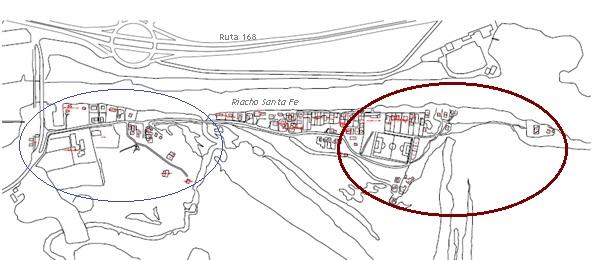 Las familias del sector señalado con azul en el croquis de aquí arriba (zona “de adelante del barrio”, como la denominan sus habitantes) asisten a establecimientos en Alto Verde, por encontrarse más cercanos a la parada del colectivo de la Línea 13. Las familias del otro extremo (marcadas con color rojo) están a 1,5 Km de la parada del colectivo. Estas familias (“de atrás”) generalmente cruzan en canoa (personales) el riacho y caminan o toman el colectivo hacia las escuelas secundarias de El Pozo. Para los que cursan por la mañana o por la noche, cruzar el riacho en invierno y en condiciones climáticas complejas representa un esfuerzo y un riesgo importante.  Quienes van a escuelas de barrios “cercanos” necesitan acceder a dos colectivos locales (que no se pueden combinar), duplicando los gastos de transporte.Estas condiciones implican que sea un importante esfuerzo, tan sólo, llegar a la escuela. A ello, se le deben sumar las complicaciones económicas y de aprendizaje. Por ello, entendemos que buena parte de los obstáculos se podrían alivianar si existiera un Bachillerato Popular en el mismo territorio.En un relevamiento realizado en 2014, recabamos que el 30% de las personas mayores de 18 años no tiene concluido sus estudios secundarios. Este número se engrosa si tenemos en cuenta que la deserción en jóvenes de entre 15 años y 18años ha aumentado en el último período de tiempo.Fuente: Elaboración propia, a partir de datos relevados por Asoc. Civil Caracol (sept-2014)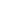 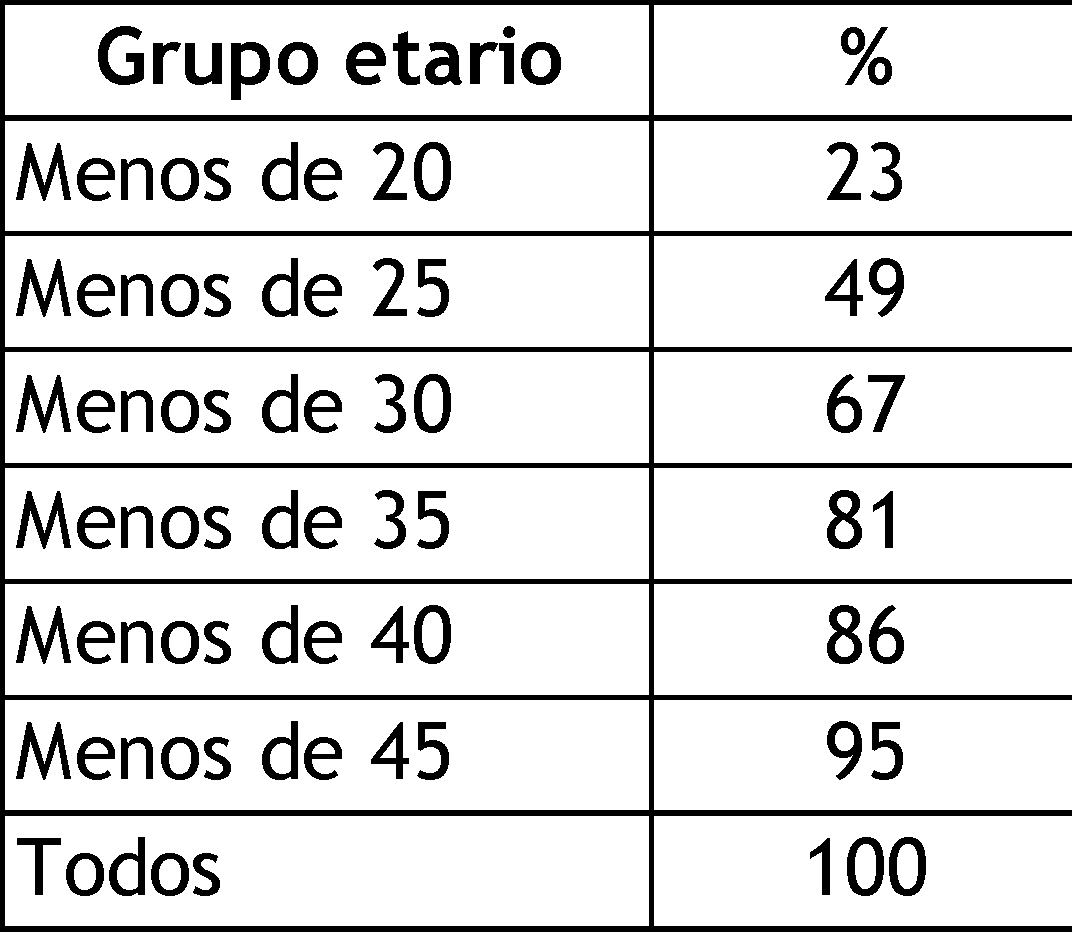 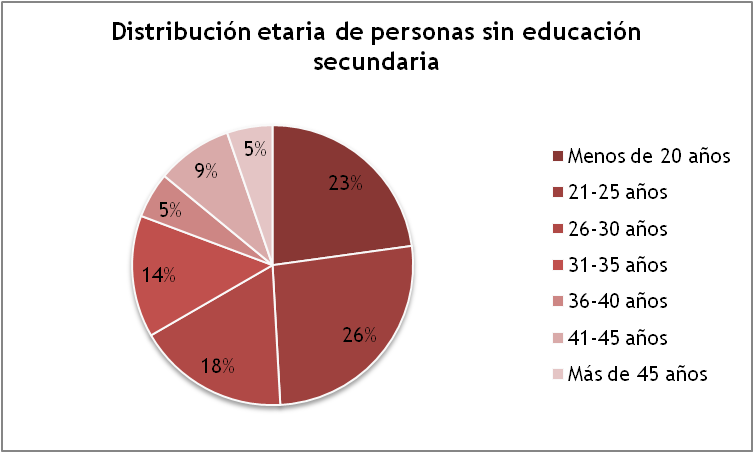 El grupo etario de mayor incidencia es el de 21-25 años, representando poco más de la cuarta parte del total de personas sin estudios secundarios concluidos. Asimismo, el siguiente en cuanto a porcentaje es el segmento de personas menores a 20 años. De esta manera, las personas que tienen 25 años o menos representan, prácticamente, la mitad de las personas que no concluyeron la secundaria en el barrio. Es igualmente llamativo, que los tres primeros grupos etarios (es decir, personas de 30 años o menos) son los de mayor porcentaje, y sumados alcanzan, prácticamente, el 70% del total.En este contexto es importante reconocer en el mapa de Santa Fe, aquellas escuelas que se encuentran cercanas al territorio de la vuelta del paraguayo para darse cuenta de que no son muchas y que la más cercana queda a no menos de 3 km de caminando.- Duc. Téc. Part. Inc. Nro. 2042 "Jesús Resucitado". Ubicación: Manzana 2 (Terraplén a 100 mts de Calle Demetrio Gomez – B° El Pozo- E.E.M. Nro 389 "Julio Migno". Ubicación: entre Manzana 1 y 8 – B° El Pozo (a 4 km aprox. de La Vuelta del Paraguayo)- E.E.M. Nro 263 "Alfonso Grilli". Ubicación: Balcarce 1200 – B° Candioti Sur (a 3,1km de La Vuelta del Paraguayo)Con este horizonte, todos los aspectos, desde los ideales educativos hasta los programas, han de valorarse a la luz de los problemas presentes y futuros de esta comunidad.Los objetivos curriculares de este proyecto están sustentados en la necesidad de constituir un espacio escolar conforme a los principios de la educación popular principalmente en lo tendiente a lograr que los y las estudiantes y docentes formen parte de un ámbito social cooperativo, crítico y autogestivo. Es de destacar que este proyecto está basado en una práctica no arancelada, siendo la autogestión es una de las prácticas sociales políticas que caracteriza a este proyecto.2.Fundamento político-pedagógicoEducación Popular“El hombre es hombre, y el mundo es mundo. En la medida en que ambos se encuentran en una relación permanente, el hombre transformando al mundo sufre los efectos de su propia transformación”Paulo FreireLa escuela que queremos se construye en conjunto y reivindica el carácter contra-hegemónico, las prácticas de lucha anticapitalista y la educación popular.Surge como necesidad del territorio, necesidad de un espacio que responda a los intereses del barrio, de la tierra, del trabajo y de la recreación colectiva, haciendo de cada uno de estos espacios de nuestra vida, momentos de creación con el otro. Pensamos gestar otra calidad educativa, incentivando la organización en clave de educación popular, conformándonos sujetos políticos. Como señala la tradición freiriana, la escuela como “un espacio de organización política de las clases populares” y de “formación de sujetos sociales”.  Educación alternativa, como herramienta de construcción de una nueva sociedad, de la cual somos protagonistas activos mediante acciones como esta. Devenirnos un ser otro, distintos. Cambiar juntos. Trans-formarnos, nos formamos y autoformamos.En esta práctica nueva que proponemos no hay más ni menos, no hay mejores ni peores, no hay profesores y alumnos. En esta práctica de educación contrahegemónica y renovada, construimos educación entre todos/as y para todos/as, siendo sujetos activos de nuestra historia, todos/as y cada uno/a portadores de distintos saberes. A partir de estos saberes, construimos conocimientos desde uno/a y con el otro/a, a la par, paso a paso, y no impuestos. Porque entendemos que la cabeza piensa donde los pies pisan, es que queremos una educación que sea capaz de pensar desde y para La Vuelta del Paraguayo.La dimensión política pedagógica que sustenta este proyecto piensa la educación como posibilitadora de la emancipación.  Apostamos a la escuela como un territorio donde se posibilite la producción de sentido, el intercambio, la expresión y el diálogo compartido como facilitador de nuevas representaciones sobre la realidad, viabilizando otro modo de procesamiento de la experiencia. Apostamos a emanciparnos como sujetos autónomos capaces de interpretar, analizar, argumentar, demostrar, ir más allá de las apariencias y el presente, usar una perspectiva histórica, una idea de proceso y un proyecto común. La implementación de este tipo de proyectos educativos, en este y otros territorios sigue siendo de extrema urgencia porque la condición y la necesidad que les diera fundamento aún subiste con cifras ciertamente alarmantes; según datos oficiales, aún hay millones de jóvenes y adultos/as fuera de las escuelas medias. Por eso, estamos construyendo una educación nueva con y para el territorio, entrando sin pedir permiso, arrebatando lo que por derecho nos pertenece.La educación nueva crece desde abajo, con los pies en la barro, con el corazón caliente, como parte de ese mundo que soñamos y por el cual no dejaremos de luchar.Dimensiones significativas del aprendizajeCada una de las dimensiones detalladas debajo son las que definen el acontecimiento del aprendizaje, el acontecimiento como acto único de apropiación, construcción y transformación de conocimientos y de modos de vida. Estos son los criterios a través de los cuales se lee o significa el proceso de cada uno/a de los y las estudiantes, cada materia o área y cada Grupo Pedagógico define posteriormente los métodos de visibilidad de dichas dimensiones.- La participación (en clases, en asambleas, en jornadas de trabajo, etc.).- La construcción colectiva - La integración simbólica / disputa de sentido.Estrategias metodológicas-pedagógicasLas estrategias metodológicas-pedagógicas son la manera de organización de las actividades y de las diferentes herramientas disciplinares para posibilitar que las estructuras objetivas de la ciencia se transformen en las estructuras subjetivas de cada educando/a, y que estructurarán las clases bajo determinados conceptos que posibiliten problematizar los contenidos.Por otra parte, se priorizará en el desarrollo de las clases la comunicación educador/a-educando/a, como herramienta fundamental para construir conocimiento histórico y al mismo tiempo relevante para incentivar una actitud transformadora que le permita interpelar su entorno y su hacer cotidiano dentro y fuera del aula. Además esta propuesta pretende recuperar los conocimientos y saberes previos de los y las estudiantes, ya sea para reforzarlos, criticarlos o modificarlos.  Es decir, se aspira a potenciar la actitud participativa de los y las estudiantes, interpelando a partir de diferentes herramientas y recursos; algunos de los cuales son los siguientes:•	Formulación de problemas y explicaciones provisorias.•	Selección, recolección y registro organizado de la información.•	Interpretación de la información y comunicación oral y escrita.•	Actividades desde la perspectiva y dinámicas de la educación popular.•	Salidas didácticas e integradoras planificadas según las necesidades grupales y disciplinares.Objetivos de aprendizajeTeniendo como base de toda nuestra escuela esta posición político-pedagógica, los objetivos que nos planteamos son:Construir la escuela como territorio de aprendizaje culturalmente situado, vinculándola con las prácticas sociales de La Vuelta del Paraguayo, de la ciudad de Santa Fe, de Argentina y de América Latina.Constituir a la escuela como una institución social del territorio, en la que el conocimiento construido dentro ella no sea sólo para el desarrollo de quienes la integran, sino que sea capaz de impactar en las relaciones sociales que atraviesan a la integralidad del territorio sobre el que se construye y se piensa.Constituir a la escuela como espacio de contención, sobre el que edificar las relaciones pedagógicas.Generar las condiciones para que cada educando y educanda se constituya en un/a sujeto/a autónomo/a, reflexivo/a y crítico/a, con capacidad de análisis, interpretación y argumentación sobre los hechos de la cotidianeidad, para construir conocimientos que problematicen la realidad desde una perspectiva procesual e histórica.Instaurar el aprendizaje como una capacidad co-producida y el conocimiento como construcción colectiva.Propiciar el mejoramiento de la calidad de vida de los y las estudiantes, del efectivo ejercicio de sus derechos como ciudadanos y ciudadanas, de su acceso a condiciones dignas de trabajo, e incentivar la continuación de los estudios terciarios y/o universitarios.3. Régimen de ingreso y promociónEl Bachillerato Popular de la Vuelta del Paraguayo es una escuela de nivel secundario para jóvenes y adultos/as. Por ello, los requerimientos de ingreso son:Tener 17 años o más; o bien, cumplirlos antes del 1° de julio del primer año de ingreso.Haber completado el nivel primario de educación.Para la obtención la certificación, los y las estudiantes deben cursar y aprobar el total de los contenidos obligatorios (que se detallan más adelante). La propuesta es pensada para un ciclo de 3 años de cursado anual (de 9 meses) de 3 horas de reloj diarias dictadas de lunes a viernes; es decir, con la misma cantidad de días de clases que las escuelas de gestión estatal. La carga horaria semanal es de 15 horas de reloj (20 horas cátedras) presenciales. Anualmente se cursan de manera presencial 540 horas de reloj (810 horas cátedras), por lo tanto el cursado de todo el plan se concluye con 1.620 horas de reloj (2.430 horas cátedra) presenciales.Sistema de evaluaciónLa manera y los criterios en base a los cuales considerar qué estudiante ha promocionado y quién no, es un tema que se discute en asamblea entre educadores/as y educandos/as. En este sentido, durante el transcurso del primer año de funcionamiento de la escuela, hemos establecido lineamientos evaluativos que nos permitieron consensuar y construir un sistema que continúa con los postulados de la educación popular y las necesidades de los y las estudiantes de nuestra escuela.En primera instancia, la importancia de la asistencia a clases no radica en la necesidad de cuantificar en qué porcentaje cada estudiante está físicamente en el Bachillerato, sino en la centralidad de la participación e intercambio colectivo para construir conocimientos. Por ello, la evaluación la entendemos como un proceso constante que construimos en cada momento compartido, que atraviesa el conjunto de actividades que desarrollamos dentro de nuestra institución, y no solamente aquellas que atañen directamente a la apropiación de saberes sino también las instancias de asambleas mensuales, jornadas de sociabilización, dinámicas del espacio de tutorías, generación de proyectos de intervención socio-comunitaria, participación en talleres dentro o fuera de la escuela, entre otras.En esta línea, a mediados del año lectivo generamos un primer espacio para reflexionar sobre nuestros aprendizajes y nuestras prácticas. Éste consiste en la elaboración de un informe escrito por cada Área (ver 4.Curricula) de carácter conceptual, acerca de los avances en cuanto a la apropiación de conocimientos de cada estudiante y del grupo como conjunto. Hablamos de un espacio de reflexión porque este informe incluye las apreciaciones de los grupos pedagógicos a cargo del Área y de cada educando/a. En este sentido, consideramos que este informe evaluativo tiene que atender a tres dimensiones de nuestro proceso de enseñanza-aprendizaje:Apropiación de conocimiento: evaluación de los contenidos y competencias incorporadas.Crítica constructiva sobre el proceso de enseñanza-aprendizaje: evaluación de la manera en que se desarrollaron los contenidos obligatorios (uso de herramienta didácticas, tipos de actividades pedagógicas, predisposición de educadores y educandos/as, entre otras)Participación en la construcción colectiva del Bachillerato: predisposición y compromiso con actividades de la escuela que exceden a la mera apropiación de conocimiento.A partir de este informe, decidimos si es necesario generar una instancia complementaria de aprendizaje durante el receso de invierno, ya sea para algunos/as estudiantes o bien para todo el curso.Al acercarse la finalización del año lectivo, damos lugar a un segundo espacio evaluativo. En esta ocasión, se trata de un proceso más profundo y complejo que atiende al desarrollo de todo el periodo. En este momento, los grupos pedagógicos de cada Área generan un informe evaluativo que sigue los mismo criterios que los expuestos para el informe de mitad del año, y se desarrolla una clase para trabajar en base a éste. Aquí, cada estudiante genera su propio informe que atiende a sus opiniones, sentimientos, críticas y a lo expuesto por educadores y educadoras. Al igual que a mitad de año, allí decidimos si es necesario generar una instancia complementaria de afianzamiento y apropiación de los contenidos obligatorios; en este caso durante las dos primeras semanas de diciembre y/o las dos últimas del mes de febrero del año siguiente.Como síntesis de ambos informes, se construye y acuerda entre cada educando/a y el grupo pedagógico a cargo, una nota numérica. La decisión de usar una escala numérica como parte de la instancia evaluativa fue consecuencia directa de las demandas planteadas por los y las estudiantes en el ámbito de las asambleas, fundamentadas en la legitimación social. Sin embargo, no queremos que esto quede sólo en un número, como si éste fuera capaz de “medir” lo que somos y hacemos en nuestra escuela; por ello, la nota numérica se construye colectivamente, a partir de un diálogo reflexivo entre iguales. Asimismo, decidimos graficar la escala numérica “tradicional” (del 1 al 10), a partir de la idea de un camino, que no empieza ni termina en un año de un área, y que tiene distintas “paradas”. Así, resolvimos que nuestra escala se grafique como un río, por la importancia que éste tiene para la constitución de la identidad del territorio que pisamos. Cada parada representa un número de la escala y es acompañado de elementos que generan el concepto al que el número pretende representar. El proceso de evaluación finaliza cuando cada educando/a ubica una canoa en el lugar del camino hasta donde consideramos que avanzó durante el año en cuestión.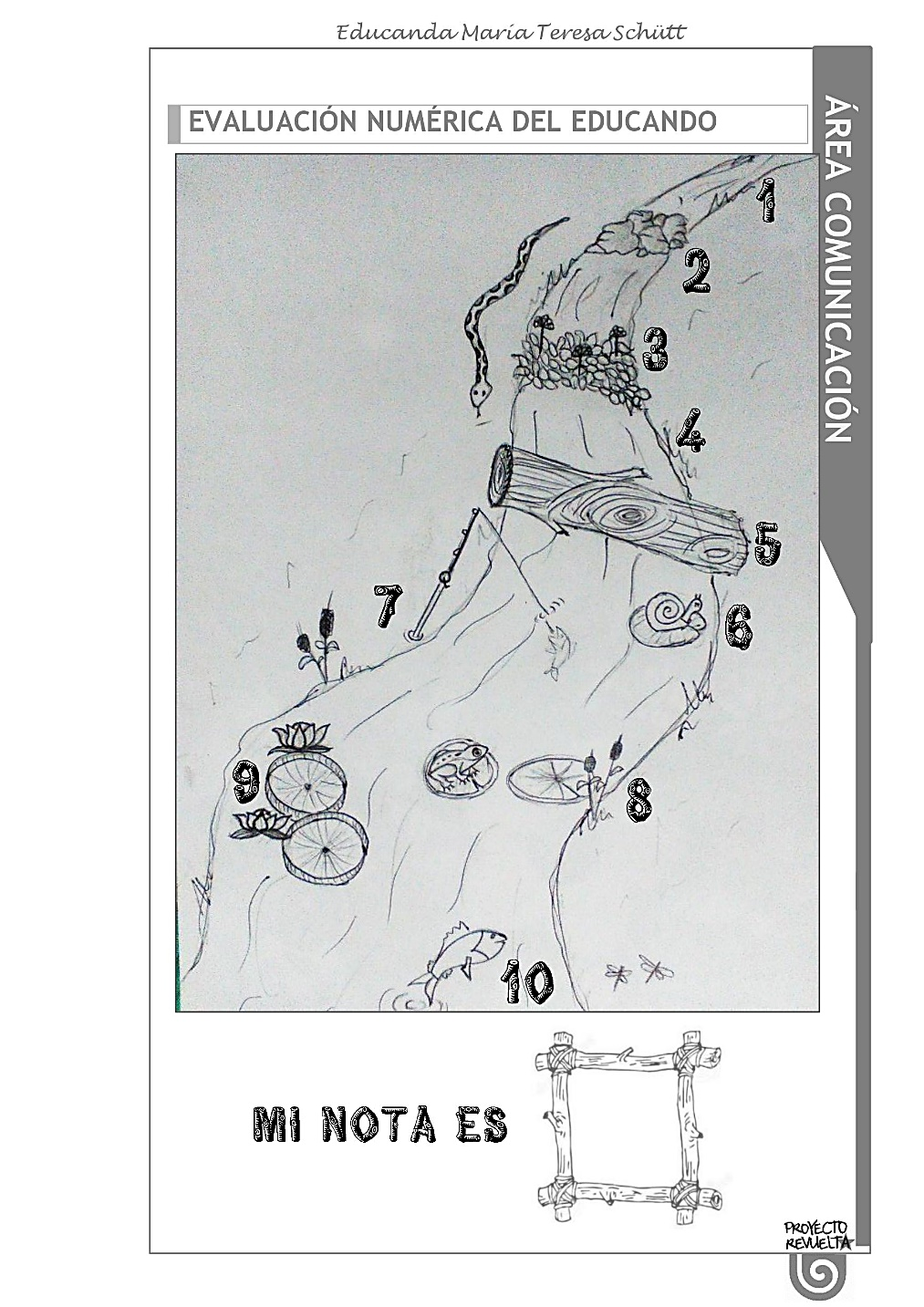 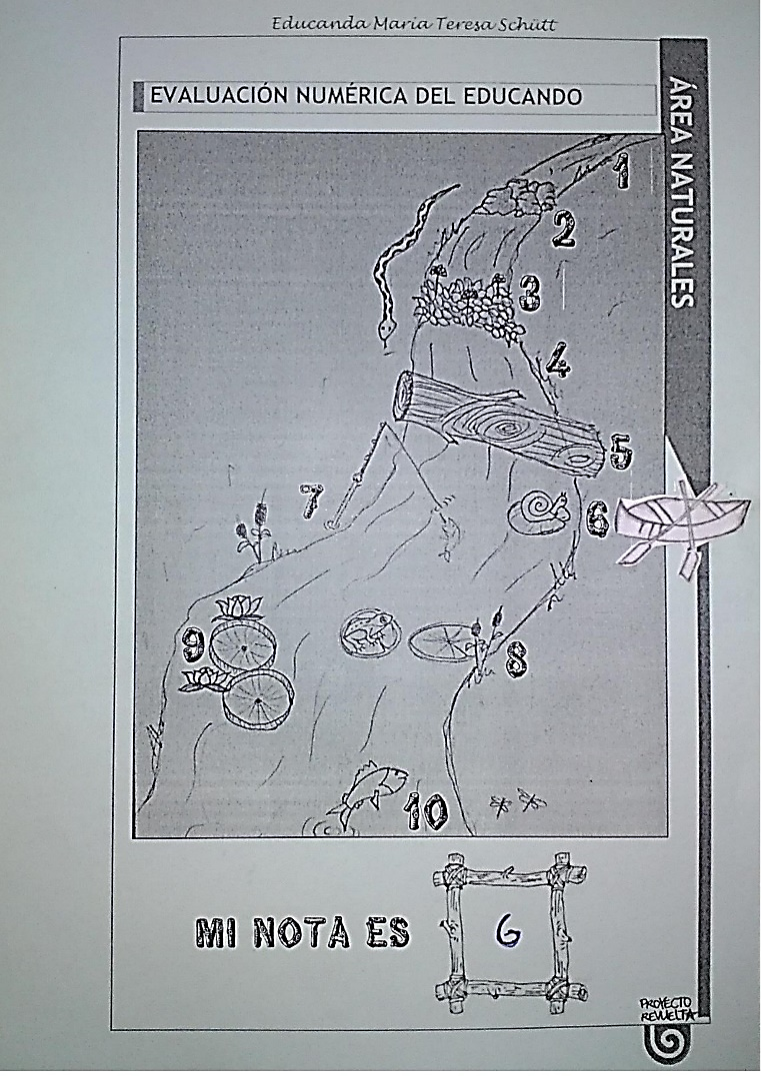 Como consecuencia de estas decisiones, creímos necesario generar una herramienta evaluativa integral, que nos permita dar cuenta del conjunto del proceso de enseñanza-aprendizaje que construimos en nuestra escuela: una libreta. Pero esta libreta no es similar a las que se entregan en las escuelas de gestión estatal. Nuestra libreta es más bien un cuadernillo, en el que queda plasmado el conjunto de enseñanzas que cada educando/a desarrolla durante sus tres años en el Bachillerato. En este sentido, al finalizar cada año anexamos una sección que contiene:Relato del Bachillerato: donde generamos un texto breve que expresa (resumidamente) lo que vivimos y sentimos durante el año compartido.Informes evaluativos por Área, que constan de tres partes: informe del Grupo Pedagógico a cargo, informe del educando/a y calificación numérica.En otros términos, nuestra libreta reúne los informes evaluativos anuales, las calificaciones numéricas y devoluciones de cada Área de los tres años, dejando plasmado así la manera en que entendemos la evaluación: continuada e integral a lo largo de todo el ciclo educativo (no pudiendo poner un punto y aparte, sino más bien un punto y seguido entre cada año lectivo) y que atiende a todas las relaciones que tejemos en nuestro territorio escolar, entre ellas las de enseñanza-aprendizaje. 4.CurrículaFundamentación del tipo de currículaEntendemos que la organización curricular de una escuela “debe traducir [la] posición ideológica, filosófica, social y política” (Ruiz, 1995: 5) de esa institución, es decir que se considera fundamental que “refleje su misión, sus propósitos y objetivos, las relaciones que guarda con la sociedad, su concepción de hombre, ciencia, conocimiento y enseñanza-aprendizaje” (Ruiz, 1995: 7). Por esto, es que nuestra propuesta curricular está organizada en torno a Áreas de Conocimiento.La currícula pensada de esta manera tiene como intensión superar la hiper-especialización y la fragmentación de los saberes, al combinar algunos campos específicos dentro de ramas más amplias a las que se les denomina Áreas. Consideramos que este diseño, permite “organizar el contenido de los cursos desde la perspectiva de varias materias, lo que ampliará el campo de visión y acción” (Ruiz, 1995: 6) de los educandos y educandas.Teniendo como referencia los contenidos sugeridos por los Núcleos de Aprendizajes Prioritarios desarrollados por el Consejo Federal de Cultura y Educación, las Áreas en que se organiza nuestra currícula son cuatro: Naturales, Sociales, Comunicación y Espacio de Tutorías.ÁREA COMUNICACIÓNEn esta área tenemos como objetivo general problematizar y desnaturalizar la comunicación, para comprenderla como un proceso social heredado pero sobre el que podemos actuar y modificar. Asimismo, entendemos a la comunicación como una herramienta colectiva de transformación, por lo que esperamos que la formación de esta área permita a los y las educandos/as tomar las riendas del proceso comunicativo y expresar el aquí y ahora desde un yo hacia un nosotros. De igual manera, aquí se le otorga importancia a los procesos comunicativos en relación a las nuevas tecnologías, por un lado, y a los procesos artísticos, por otro.En esta área, nos dividimos en tres sub-áreas: Lengua y Literatura, Artes e Inglés. Empero esta división, las líneas del área se establecen entre los tres grupos pedagógicos.Lengua y LiteraturaEl área Lengua y literatura implica dos objetos de estudio diferenciados y con formas de abordaje diferentes. El primero supone una facultad propia a cada hablante nativo y, al mismo tiempo, una herramienta fundamental en la vida social y la identidad cultural de un grupo de personas. El segundo incluye, además, lo valioso de toda práctica artística: experimentación, cuestionamiento de lo establecido, reflexión, calidad estética. En resumidas cuentas, la lengua y la literatura constituyen una instancia disciplinar ciertamente compleja que es necesario aprender, pues su dominio asegura mayor potencia comunicativa y expresiva por parte del hablante. Al mismo tiempo el conocimiento en el área posibilita pensar el mundo, relacionarse con él y con los demás en forma respetuosa y adecuada a cada contexto particular y a ejercer la reflexión en torno a los hechos cotidianos que articulan la realidad circulante. En otros términos, la importancia de enseñar y aprender lengua y literatura en el Bachillerato Popular de La Vuelta del Paraguayo radica en el empoderamiento de la palabra por parte de los/as educandos/as y de su comunidad, como primer paso hacia el reconocimiento y valoración del lugar y de su cultura, con miras a defenderse de la invisibilización que sufre el barrio y que es ejercida por distintos grupos de poder.En el aspecto personal, la apropiación de la lengua de manera particular por parte de cada sujeto/a, la ampliación del bagaje conceptual, formal, expresivo y del amplio vocabulario que contiene facilitan la inserción en el mundo laboral; pero además ayudan a la autodeterminación en el sentido de que abren caminos hacia la exploración personal del deseo. Quien logra comprender mensajes complejos y expresarlos adecuadamente en la oralidad y la escritura construye sus propias formas de conocerse a sí mismo y al mundo del que forma parte; adquiere confianza para expresar ideas, sentimientos y elabora sus propios saberes tanto en el aula como fuera de ella.Para facilitar el proceso de enseñanza/aprendizaje, el área se subdivide en dos momentos diferenciados dentro de cada clase: el taller y el aula. El primero es un espacio dedicado a la lectura y producción de diversos tipos textuales, y apunta más al refuerzo de la escritura y lectura como habilidades básicas y transversales a todas las áreas. El segundo implica el desarrollo de contenidos teóricos relativos a la lengua y la literatura, que están basados en los Núcleos de Aprendizaje Prioritarios y en los contenidos comunes para E.E.M.P.A. de la provincia de Santa Fe. Esta subdivisión del área posibilita abordar específicamente la lectoescritura y darle lugar a la reflexión, autoconocimiento y regulación de los propios procesos de cada educando y de la totalidad del grupo.ArtesPartimos de la base de que entendemos a las ARTES (en su amplio sentido) como una construcción colectiva que brinda pautas para la lectura y percepción del universo material y, por lo tanto, espiritual que nos rodea. Tiene que ver con poder estar en contacto con lo bello entendido, no dentro de esquematismos sociales, sino desde un contexto poético personal y comunitario. El arte es ponerle el cuerpo a nuestras ideas y pensamientos. Es la posibilidad de crear un vínculo sensible entre nuestra subjetividad con todo lo que nos rodea; con las identidades colectivas y la reproducción de diversas herencias culturales. “En realidad las identidades tienen que ver con las cuestiones referidas al uso de los recursos de la historia, la lengua y la cultura en el proceso de devenir y no de ser; no «quiénes somos» o «de dónde venimos » sino en qué podríamos convertirnos, cómo nos han representado y cómo atañe ello al modo como podríamos representarnos. Las identidades, en consecuencia, se constituyen dentro de la representación y no fuera de ella.” (HALL, Stewart, 2003 p.15). Esta reflexión nos permite pensar que, a pesar de que existen ciertas “estabilidades” que hacen a la identificación de un pueblo por ejemplo, es un proceso que se sirve constantemente de nuevas vertientes, suministrada por los sujetos que construyen esas identidades. Generando así responsabilidad y participación activa constante.El área de ARTES está pensada para ser trabajada en ‘Seminarios’ de distintas duraciones y contenidos, interconectados entre sí. Los seminarios facilitan la organización y reinterpretación de cada uno. Así mismo, propone una dinámica de trabajo distinta a la ‘anual’, más fluida y dinámica, con posibilidades de reinserción a corto plazo.InglésEn esta sub-área concebimos el aprendizaje de una lengua extranjera como la extensión de un puente hacia otro/a, como la eliminación de una barrera lingüística. Entendemos, a su vez, que la diferencia entre una lengua y otra no es un trueque de palabras solamente, sino que implican una cierta cosmovisión, una cierta caracterización y división del mundo. Y en este sentido creemos que el aprendizaje de un nuevo idioma es también una invitación a cuestionar la naturalidad con que ciertos conceptos, ciertas costumbres, se anclan en nuestra lengua.En un mundo globalizado y capitalista como en el que vivimos hoy, donde el inglés quiere imponerse con la naturalidad de lo obvio y busca consagrarse como idioma universal, creemos que es necesario poseer las herramientas lingüísticas necesarias no sólo para rechazar esta imposición, sino también para poder ser partícipes activos de esta discusión.ÁREA NATURALESEntendiendo a las Ciencias Naturales como aquellas disciplinas que construyen conocimientos y modelizaciones tendientes a explicar los fenómenos de la naturaleza, desde el área Naturales nos proponemos desarrollar una comprensión holística de estos fenómenos y procesos. Por este motivo hemos realizado un diseño curricular a partir de la integración de diversas disciplinas implicadas en el estudio y construcción de modelos y explicaciones teóricas del mundo que nos rodea, como lo son la Biología, la Química, la Física y la Matemática, pero sin desconocer la singularidad de cada una de ellas. El propósito del área consiste en generar situaciones de aprendizaje a través de las experiencias de educandos/as respecto a los fenómenos físicos y naturales. Consideramos que el principal deber de la educación en ciencias naturales no consiste en acumular conocimientos enciclopédicos, sino en realizar una profunda tarea epistemológica, que permita a los y las estudiantes explotar su propia curiosidad y creatividad a través del método científico, ayudándolos a forjar el pensamiento crítico como herramienta para alcanzar un entendimiento racional del mundo.Asimismo, concebimos que el pensamiento racional no admite el principio de autoridad. El pensamiento científico es una herramienta emancipadora y democratizadora, que permite al individuo cuestionar y participar de las decisiones técnicas que lo afectan. Al despojar a la ciencia del aire inalcanzable o indiscutible de que se ha rodeado, se trata de volver a sus principios, donde la capacidad de dudar es la principal virtud. Siguiendo ésta línea, los y las docentes del área no actúan como autoridades sino como guías dentro de sus especialidades.Por otro lado, nos proponemos abordar una visión integral de la salud, lo que implica lograr un reconocimiento de todas las dimensiones (fisiológica, psicológica y social) involucradas en todo proceso y acto de salud. Consideramos que la divulgación de los saberes relacionados a la salud constituye una herramienta fundamental en la prevención de enfermedades y en la promoción de la salud, por lo cual apuntamos a la producción de información como parte del ejercicio del derecho a la salud. En este sentido, creemos que es necesario revalorizar los saberes populares, culturales y plurales relacionados al campo de la salud y discutir el concepto de salud tradicional asociado al discurso médico hegemónico, apelando a una construcción de salud como conocimiento colectivo.En este sentido, proponemos implementar estrategias de aprendizaje que posibiliten la puesta en marcha de procesos cognitivos como la estimación, la deducción, o la inducción y que permitan a la vez desarrollar los contenidos teóricos que planteamos para cada año.Una de las tareas principales en el aprendizaje es la participación activa en el Club de Ciencias de la Vuelta del Paraguayo. Dicho club forma parte de la Red Nacional de Clubes de Ciencias, que lleva adelante el Ministerio de Ciencia y Técnica de la Nación. Esta herramienta permite a los y las educandos/as conducir sus propias investigaciones y proyectos productivos de forma colectiva, guiados por educadores/as, pero motorizados por su propio entusiasmo. Los diversos proyectos que surgen dentro del club les exigen aplicar e integrar conocimiento de las diversas disciplinas que componen el Área Naturales, a la vez que demandan espíritu reflexivo y rigurosidad científica.ÁREA SOCIALES“La historia no camina en línea recta sino que se mueve en zigzag y el gran motor del movimiento humano es la contradicción”.Eduardo Galeano“La manera como se presentan las cosas no es la manera como son; y si las cosas fueran como se presentan la ciencia entera sobraría”. “La historia no es ni hace nada. Quien es y hace es el hombre “Karl MarxEntendemos que al área de Ciencias Sociales como un espacio en donde estudiantes y docentes podemos reconocernos como sujetos históricos, con capacidad de transformación del mundo que nos rodea. En este sentido, abordamos el contenido propuesto haciendo hincapié en los procesos históricos de construcción del mundo en que vivimos. Proponiendo abordar cada tema no como verdades estáticas y ajenas a nuestro presente, sino que procuramos pensar los diferentes problemas sociales que nos constituyen como un proceso y movimiento constante de la sociedad, en el cual se entrecruzan las diferentes disciplinas que se incluyen en el área (geografía, historia, economía, filosofía, sociología, construcción de ciudadanía). Es así que proponemos trabajar partir de ejes problemáticos e ir reconociendo los aportes de las diferentes disciplinas que son válidos para pensarlos.En otras palabras, retomando los aportes de la Historia Social, buscamos realizar una lectura compleja de los procesos históricos que relacione y complejice las esferas sociales, políticas y económicas. Estas relaciones, nos permitirán realizar un análisis multicausal y dinámico de los diferentes momentos y hechos históricos.Además, se entiende que la dinámica posibilita priorizar las múltiples manifestaciones sociales que, bajo diferentes repertorios de acción, nos advierten que el desarrollo de las sociedades es complejo y contradictorio. Es decir, el mismo se encuentra intrínsecamente relacionado con los conflictos, las contradicciones y las resistencias a las diferentes formas de ejercicio del poder. Entonces, desde nuestro presente y nuestro territorio, nos proponemos romper con la escisión de espacio y tiempo, y comprender la construcción, destrucción y apropiación de distintos territorios (Marín; 1996), los cuales superan la concepción de un espacio físico concreto incluyendo también las relaciones sociales que se gestan, se desarrollan y se disputan en cada momento. Teniendo como eje transversal de todo el Bachillerato Popular la perspectiva de la educación popular, desde el área nos proponemos pensar a la construcción de conocimiento con el otro, donde todos y todas aprendamos de todos y todas, y como una herramienta para la transformación y construcción de una nueva sociedad. ESPACIO DE TUTORÍASResistir, interrumpir e inaugurar: “¿A qué habría que resistirse? Tal vez a la aplicación automática de las reglas acerca de las cuales no nos cuestionamos su sentido (...); quizás a la mimetización, al traslado del maltrato, al beneficio secundario; a formar parte de una perpetuación de la injusticia.Resistir podría entenderse como una renuncia a la resignación a considerar al futuro como tiempo de destino no cuestionado, asignado a priori, asignado antes mismo que el sujeto esté aquí. Oponerse a perpetuar la categoría de los sacrificables (...) aquellos que una sociedad sacrifica cuando necesita darse una cohesión, o cuando busca purificar las representaciones que tiene de sí misma y que se ha vuelto (mala) costumbre designar como los excluidos” (Frigerio, 2004: p.2).¿Cómo entendemos este espacio curricular?Para pensar la Organización del espacio de Tutorías, tomamos el concepto de autoría social que propone Paulin (2012) “ser parte, tener parte y tomar parte”. Ser parte, construyendo el lazo social que nos une en la experimentación de nuevas prácticas. Tener parte, definiendo el lugar que los actores se dan a sí mismos y al colectivo en los intercambios con los demás. Tomar parte, asumiendo una actitud activa para implicarse en la acción y en la toma de decisiones. No pensadas como etapas estáticas, escindidas una de la otra, ya que la participación no es un evento, o un hecho reducible a una o unas acciones, sino un proceso en constante construcción, que se aprende y ejercita con otros en la confluencia de tiempos, espacios, relaciones, intencionalidades, propósitos y acciones. Apostamos hacia una participación que permita la construcción de sujetos con capacidad de enunciación y poder de expresión. Ya que consideramos que la participación promueve el desarrollo psicosocial de los sujetos, educa y prepara para el ejercicio de ciudadanía activa, fortalece y protege ante situaciones de vulneración de derechos (Paulin, 2012). Para poder concretar los contenidos y objetivos propuestos para el espacio, destacaremos las siguientes estrategias para llevarlos adelante. -	(Re)conocimiento (reconocerse y conocerse) – apoyo y acompañamiento en trayectorias individuales.-	Construcción de lazos sociales en pos del respeto, la solidaridad y la autogestión. -	Reconocimiento de lo común, en construcción de identidad colectiva como Bachillerato Popular.-	Apropiación del espacio educativo, mediante la unificación de los cursos (primer, segundo y tercer año) en un mismo espacio de trabajo.-	Institucionalización de las asambleas, el para qué y el cómo.-	Acompañamiento personalizado en las áreas, abordando este trabajo articulado, atendiendo a las necesidades individualidades-	Interiorización de los lineamientos de la educación popular, objetivos y aspiraciones.-	Incorporación talleres que respondan a intereses y deseos de los/as educandos/as, como así también a necesidades que emerjan del territorio.-	Apertura a otros espacios que estén relacionados con temáticas de interés: otros bachilleratos, instituciones escolares, organizaciones sociales y políticas, talleres realizados en otros espacios, participación en otros espacios para socializar nuestra experiencia educativa, entre otros.Objetivos.-   Fortalecer la identidad colectiva del espacio educativo en su totalidad, abordando así también las convivencias y problemáticas que se dan en el cotidiano del Bachillerato Popular.-    Promover la participación activa de los/as educandos/as en el proceso de toma de decisiones, tanto en lo que concierne a procesos de aprendizaje como a cuestiones organizativas institucionales.- Brindar herramientas para problematizar e interrogar aspectos de la vida cotidiana y desnaturalizar situaciones que devienen impuestas.-  Institucionalizar un espacio de contención en donde se puedan volcar problemáticas de la vida cotidiana, que aparentan ser individuales, para abordarlas de manera colectiva, siendo que éstas refieren a cuestiones que atraviesan al grupo en su totalidad vinculadas al territorio y contexto social. - Aspirar a la construcción de herramientas individuales y colectivas para el ejercicio de una ciudadanía activa, trascendiendo los límites del espacio institucional. - Acompañar los procesos de aprendizaje transitado en las demás áreas de conocimiento y fomentar la construcción de conocimientos dentro del espacio de Tutorías en torno a temáticas de intereses colectivos y personales.- Trascender los límites de lo institucional abordando un trabajo con la totalidad de lxs integrantes del territorio en el que está inmerso el Bachillerato. Contenidos.Consideramos que el espacio de tutorías es un espacio de construcción colectiva y si bien contiene ejes acordados a abordar, la planificación es conjunta entre educadores y educandos/as. Se trata de responder a una ética de la habilitación de la oportunidad, como diría Diker, disponer del tiempo, el espacio y el acompañamiento atento para intentar desde nuestras acciones –que son políticas y que responden a una ética-, aprovechar “ocasiones”, aquello que se nos presenta en el camino, y que exige del arte del actuar justo. A la ocasión bien aprovechada y usada también se la conoce como oportunidad.A continuación detallamos los ejes que se abordan desde la sub área tutorías: - Apoyo a las áreas: Espacio de tutorías pensado para acompañar a las y los educandos/as en lo acontecido en las diversas sub áreas del Bachillerato y propiciar un lugar y tiempo donde puedan realizar trabajos, estudio y/o tareas y ser acompañados/as en las mismas. Se trata de reconocer y respetar sus quehaceres cotidianos, intentando no interferir con los mismos y acompañar ese proceso. Además el espacio se dispone para que cada área se pueda apropiar del mismo ya sea para terminar o retomar temas, exponer y socializar muestras, trabajos, obras, etc.- Asamblea mensual: Espacio de circulación de la palabra. Es el órgano más importante, donde participan todos y todas los/as educandos/as y educadores, donde discutimos sobre distintas temáticas que refieren al funcionamiento del Bachillerato, como el horario, asistencia, normas de convivencia, actividades de autogestión, jornadas de socialización, entre otras.  Además de tratar cuestiones operativas del funcionamiento del Bachillerato Popular, es un espacio que permite el encuentro entre educadores y educandos/as, y que habilita a dialogar sobre otros temas de interés, rever lo sucedido en el mes, resolver situaciones y tomar decisiones de manera colectiva, entre otras. - Temáticas y fechas específicas ligadas al territorio y acontecimientos históricos de importancia en la ciudad y en el país: Ocasiones y oportunidades que aspiran a mantener viva la memoria colectiva y a comprender nuestras realidades y nuestro presente a partir de la problematización y reflexión en torno a las mismas.-	Talleres: Instancias de aprendizaje donde se desarrollan temáticas, las cuales pueden contemplar contenidos propios de las sub áreas, como también otras que emergen de la necesidad de reflexionar situaciones vinculadas a las realidades del territorio, como también de los intereses de las y los educandos/as. Son instancias abiertas a la comunidad en la totalidad del barrio y que permiten la invitación de sujetos/as, grupos e instituciones referentes en las temáticas propuestas. - 	Espacio de contención y socialización colectiva: Tiempo, cuerpos y espacio que habilitan poner en colectivo lo cotidiano de cada uno/a de las y los educandos/as, lo cual no necesariamente tiene que ver con lo acontecido en el Bachillerato Popular. Donde se problematiza y se buscan herramientas para abordar soluciones, generando una instancia de escucha por parte de todos y todas en un momento de distensión y confianza que permite además, pensar la dimensión de cómo nos sentimos, como una dimensión de construcción política.          	Carga horaria semanal4 horas cátedra semanales (2h 40’ de reloj). Más allá de las horas planteadas dentro del espacio-aula, consideramos apropiado destacar que por sus características, este espacio no se limita sólo a las horas-cátedra sino que tiene flexibilidad para poder realizar diversas actividades que no están pensadas curricularmente y que se realizan por fuera del horario cotidiano, como por ejemplo actividades los días sábados o domingos que contemplen otro tipo de espacios de socialización entre educandos/as y educadores, no sólo del Espacio Tutorías sino también de todo el proyecto educativo, reforzando así los lazos y vínculos sociales.5.Plan de Estudios1° AÑODistribución horariaÁREA COMUNICACIÓNSi bien esta área se encuentra separada en términos operativos en tres sub-áreas, los contenidos de cada una de ellas se delinean en función de ejes, que son discutidos y consensuados entre el grupo pedagógico del conjunto de Comunicación. En este sentido, el Eje del primer año del Área es Identidad y territorio. Plantearnos este lineamiento implica que problematicemos el yo como sujeto de su historia, como actor/a de su empoderamiento y su construcción discursiva (en sentido amplio) como tal. Partimos desde la identidad individual para avanzar hacia el reconocimiento comunicativo de las relaciones sociales de las que forma parte: el yo en la familia, con el vecino/a, en el barrio, en mi territorio. Nuestro objetivo radica en revalorizar la palabra como expresión de identidad. Lengua y LiteraturaLa poesía es un arma cargada de futuro - Gabriel CelayaDe todas las materias que se pueden estudiar adentro de una escuela, y de todas las cosas que también se pueden conocer afuera, ¿por qué elegir justamente Lengua y Literatura? Una buena primera razón es que el lenguaje es la herramienta que tenemos para darle forma al mundo. Entonces, podemos decir que las palabras están íntimamente ligadas con nuestra identidad. Conocer la lengua es conocernos a nosotros mismos, a nuestra sociedad y nuestras culturas… y hacerlas valer en toda su multiplicidad. Porque no se puede querer lo que no se conoce. Y porque es más difícil de dominar quien puede enarbolar su propia palabra, enriquecerla con las de otros y otras, y usarla como lo que es: un arma cargada de futuro. Carga horaria: 4 horas cátedra semanales (2h 40’ de reloj)Objetivos de aprendizaje:En relación a los estudiantes, la cátedra se propone:Fomentar el análisis crítico de la lectura de textos literarios, tanto en su dimensión textual como en el marco socio cultural, así como también darle lugar a la lectura de textos no literarios.	Entrar en contacto con textos de distintos géneros literarios, promoviendo el valor de la lectura en su formación	Promover la escritura creativa como herramienta para construir un aprendizaje significativo.Optimizar la producción escrita del alumno, promoviendo la escritura de textos de géneros diversos.	Generar procesos de evaluación grupal e individual, promoviendo la discusión de posiciones, la tolerancia y el respeto. 		Tomar conciencia de su propio proceso de aprendizaje.	Reconocer sus falencias en la escritura y corregirlas.Desarrollar competencias que le posibiliten la aproximación a distintos géneros discursivos.Contenidos.MÓDULO I: Códigos Lingüísticos.-Competencias básicas del área: leer y escribir, escuchar y hablar.-Escritura: funciones, uso de borradores, corrección y autocorrección. Protocolos de escritura de los géneros trabajados en el año.MÓDULO II: La estructura de la lengua.-Normativa ortográfica y puntuación.-Sintaxis: -Clases de palabras según el criterio funcional: sustantivo, adjetivo, verbo, pronombres. Concordancia y conjugación. Sujeto y predicado. Estructura argumental.MÓDULO III: La lengua en uso.-Variedades lingüísticas. Lecto y registro.-Actos de habla directos e indirectos.MÓDULO IV: Géneros Discursivos (no literarios)-Géneros discursivos. Concepto. Uso. Algunos géneros contemporáneos y pasados. Noticia. Conversación. Definición de diccionario. Chat. Anécdota. Crónica.-La narración en géneros no literarios.MÓDULO V: Géneros Discursivos (literarios).-Géneros literarios: narrativo – lírico – dramatico. Géneros híbridos. Cruces entre géneros. Literatura de Santa Fe, de Argentina y del mundo.- Género narrativo: el relato. Cuentos, novelas, historietas. Narración de la propia historia. Autoficción. Testimonio. Categorías de lectura: narrador, punto de vista, tiempo, espacio, ficción.Bibliografía sugeridaAbusamra, V. y otros. Leer para comprender. Editorial Paidos.2011.Bajtín, M. “El problema de los géneros discursivos” en Estética de la creación verbal. Buenos Aires. Siglo veintiuno, 2011. Cassany,D. Enseñar lengua. Editorial Grao. Barcelona. 1994.Devetach, L.. La construcción del camino lector. Buenos Aires. Editorial Comunicarte. 2012.Giardinelli, M. Volver a leer. Editorial Edhasa. 2006.Jolibert. J y otros. El poder de leer. Editorial Gedisa. 2003ArtesEs difícil pensarnos como comunidad sin entender primero quiénes somos. Los proyectos individuales anclados en lo artístico, pretenden aunar el autoconocimiento y la autovaloración en un producto tangible y perceptible a los sentidos. Busca poder dar cuerpo a la conexión sensible interior, con lo material y exterior; para presentarnos y expresar a través de un producto una parte de nosotros mismos.Carga horaria: 2 horas cátedra semanales (1h 20’ de reloj)Contenidos.SEMINARIO I: Introducción a las Artes (2 meses) - ¿Qué es Arte? Como disparador, esta pregunta intenta enriquecer la mirada sobre los distintos procesos de producción de las diversas manifestaciones artísticas, para interiorizar la idea de que el arte no sólo tiene que ver con producciones elitistas de obras sacralizadas, sino también con expresiones orientadas a los oficios y el devenir cotidiano.- Acercamiento a los múltiples lenguajes artísticos. El reconocimiento de las múltiples expresiones artísticas para promover el intercambio de ideas y la construcción de reflexiones propias. SEMINARIO II: Artista crítico (2 meses)- Recepción consciente ante las obras (sujeto crítico). Intercambio colectivo de manifestaciones artísticas, visita a museos y a distintos espacios de exhibición, análisis –individuales y colectivos- de obras en su contexto socio-cultural para futura crítica de la misma. SEMINARIO III: Proyectos Individuales (4 meses)- ¿Qué es y qué conlleva realizar un proyecto artístico? Elección de un lenguaje artístico, sistematización, planificación, metodología de investigación, fundamentación, objetivos, materiales, profundización sobre la temática, exhibición y autocrítica del mismo.Bibliografía sugeridaBoal, A. Teatro del Oprimido I. ALBA Editorial. 1989Boal, A. Juegos para actores y no actores. ALBA Editorial. 2001Buenaventura, R. “El Teatro Experimental de Cali y la creación colectiva”. En Chesney Lawrence, L. El teatro popular latinoamericano (1955-1985). CEPFHE Ediciones.1995Rodari, G. La gramática de la fantasía. Ediciones Colihue. 1997InglésEl primer año de lengua extranjera se considera una introducción. Empezaremos desde los elementos gramaticales más básicos e iremos avanzando progresivamente hacia una mayor complejidad. El objetivo principal de este año es perder el miedo a un idioma tan ajeno como el inglés.Carga horaria: 2 horas cátedra semanales (1h 20’ de reloj)Objetivos de Aprendizaje:- Que el educando conozca las estructuras gramaticales básicas del verbo ‘to be’.- Que el educando pueda poner en relación la conjugación del verbo ‘to be’ con su contrapartida desdoblada en español (los verbos ‘ser’ y ‘estar’).- Comprender en qué situaciones y para qué fines es adecuado utilizar este verbo.- Adquirir el vocabulario básico propuesto.- Que el educando se involucre en el proceso de aprendizaje proponiendo nuevos temas o inquietudes que surjan del contacto con el inglés en su vida diaria.Contenidos.MODULO I- Contenidos Léxicos- Las letras del abecedario.- Los números- Los días de la semana.- La hora.- Saludos formales e informales.MODULO II- Contenidos Léxicos- Adjetivos descriptivos de apariencia física, personalidad y sentimientos.	- Actividades del tiempo libre y del mundo del trabajo.MODULO III- Contenidos Gramaticales- Pronombres personales y posesivos. - Verbo “to be”.- Sustantivos singulares y plurales.  - Artículos definidos e indefinidos.   - Formulación de preguntas y respuestas.- Introducción al tiempo verbal: Presente simple. - Adverbios de frecuencia.MODULO IV-Contenidos Conversacionales- Saludar formal e informalmente.- Hablar sobre sí mism@. - Describir estados de ánimo.- Hablar sobre ocupaciones habituales. - Describir habilidades personales.Bibliografía sugeridaAAVV. Reading and Thinking in English, Concepts in Use. Oxford University Press. Oxford. 1980Fichas confeccionadas por educadores/as a cargo.Marco Común Europeo de Referencia para las Lenguas: Aprendizaje, Enseñanza y Evaluación. Instituto Cervantes. Madrid. 2002ÁREA NATURALESPracticando el diálogo entre disciplinas, durante el transcurso del primer año en el Área Naturales, tejeremos conocimientos vinculados a la biología, la matemática, la fisicoquímica, la evolución, la ecología, la gestión ambiental, entre otros. Con el objetivo de reapropiarnos de saberes interdisciplinarios, andados y heredados por los habitantes de la Vuelta del Paraguayo, iremos más allá, explorando las realidades y los múltiples campos de conocimiento no sólo desde las ciencias exactas, sino también desde el contexto humano que las produce. De esta manera, pretendemos abordar los contenidos interdisciplinariamente y transdisciplinariamente, derribando las barreras que los encajonan y los pretenden neutrales y mudos, construyendo ejes que nos permitan pensar la teoría desde la práctica, atravesados por instancias de reflexión que nutran un posicionamiento holístico e integral, de SER humano como hijo/a de la naturaleza y la sociedad, que mediante sus formas de estar en el mundo, puede transformarlas, transformándose.Carga horaria: 4 horas cátedra semanales (2h 40’ de reloj)Objetivos de aprendizaje- Lograr contextualizar los conocimientos que se aborden en cada uno de los ejes, teniendo en cuenta las condiciones históricas y epistemológicas de producción de dichos saberes.- Comprender las características de los seres vivos desde su orígen, evolución e interacción en ecosistemas así como la necesidad de la implementación de prácticas de conservación y uso racional de los recursos naturales, en vistas de lograr un desarrollo sostenible.- Generar vínculos entre las herramientas y conceptos matemáticos y las diferentes situaciones del territorio y de la vida cotidiana en las que esta disciplina está involucrada. ContenidosMODULO I – Introducción a la Ciencia- Metodología de la investigación científica. La observación, la experimentación y el método de investigación como cimientos epistemológicos en la construcción del conocimiento.- Importancia de la creatividad en la evolución del pensamiento científico.MÓDULO II – Vida- Teoría del origen de la vida. Funciones vitales.- Modelo de célula como unidad estructural y funcional de los seres vivos (Teoría Celular). Diversidad celular y organismos característicos de cada tipo.- Taxonomía. Criterios de agrupación de organismos (Reinos).- Caracterización de la función de autorregulación y control en los seres vivos asociada con los cambios en los ambientes interno y externo. Noción de organismo como sistema integrado y abierto.- Evolución y proceso de selección natural. Concepción sobre más y menos evolucionado.- Ciclo celular: Periodos de fase, interface, división celular, mitosis y meiosis.- Reproducción sexual y asexual.- ADN, cromosomas y genes. Herencia.- Importancia de los avances en biología molecular en la construcción de la identidad.MODULO III – Ecosistemas- Componentes de un ecosistema: factores bióticos y abióticos.- Biodiversidad. Flora y Fauna del territorio. Preservación de la biodiversidad (áreas protegidas, normativas internacionales). Especies en peligro. Especies exóticas y nativas.- Cambio climático: diversas causas y consecuencias (haciendo hincapié en la problemática de las inundaciones). Responsabilidad y acciones posibles de los hombres.- El agua en nuestro planeta. El agua como recurso natural. Contaminación. Disputas por el agua.- El agua como derecho. Accesibilidad en los diferentes territorios.- Procesos de potabilización. Relación entre agua y salud.MODULO IV – Los materiales y sus propiedades- Modelo cinético corpuscular. Cambios de estado de agregación de la materia.- Componentes de la materia: átomos - moléculas- ionesMODULO V – Números naturales I- Números Naturales.- Operaciones con Números Naturales (adición, sustracción, multiplicación y división).- Propiedades de las operaciones.- Multiplicación y división por dos cifras.- Operaciones combinadas.- Problemas de aplicación a problemáticas comunes en el barrio.- Múltiplos y Divisores de Números Enteros.- Criterios de divisibilidad.- Números Primos y Compuestos.- Mínimo Común Múltiplo.- Máximo Común Divisor.MÓDULO VI – Números racionales I - Clasificación de fracciones (propias, impropias y aparentes).- Fracciones equivalentes.- Expresión decimal de una fracción.- Redondeo por aproximación y por truncamiento.- Número mixto.- Simplificación de Fracciones.- Suma, Resta, Multiplicación y División de Fracciones.- Operaciones Combinadas con Fracciones y números DecimalesMÓDULO VII – Números enteros I- Regla de tres. Porcentaje. Razones y Proporciones.- Estadística.- Tablas. Cuadros de Doble entrada.- Gráficos.Bibliografía sugerida.AAVV. También la lluvia: cuaderno pedagógico. Galeano, E. Úselo y tírelo: el mundo visto desde una ecología latinoamericana. Planeta. Barcelona. 1994.Golombek, D. y Rep, M. Agua, agua, agua (hasta en la sopa). Un diccionario acuático, húmedo y mojado. Ministerio de Educación de la Nación; Ministerio de Desarrollo Social. Buenos Aires, 2010.Guattari, F. Las tres ecologías. Editions Galilée. París. 1989.Kauffman, M. y Fumigalli, L. Enseñar Ciencias Naturales. Reflexiones y propuestas didácticas. Editorial Paidós. Buenos Aires. 1999.N.A.P. Tercer ciclo EGB. Nivel Medio. Ciencias Naturales. Buenos Aires, 2006.ÁREA SOCIALESDurante el primer año nos proponemos trabajar y abordar los temas con dinámicas y dispositivos audios visuales y gráficos. Principalmente con mapas de las distintas áreas geográficas sobre las cuales trabajaremos, ya que entendemos que la ubicación geografía espacial es fundamental para el estudio de los temas y relaciones que atraviesan dichos territorios. Especialmente para comprender los procesos históricos de los mismos. Carga horaria: 4 horas cátedra semanales (2h 40’ de reloj)Objetivos de aprendizaje- Reconocimiento del espacio geográfico a nivel mundial y latinoamericano. - Estudio del territorio que nos rodea, Santa Fe, las relaciones que en él se gestan. Problemáticas y desafíos. - Por medio de la historia comprender estas relaciones y el acontecer de las mismas a través de los años. Entendiendo los cambios y procesos de organización social y política, las instituciones y sistemas de creencias. - Conocer sobre los derechos fundamentales de los ciudadanos y la apropiación de las diferentes formas de participación. - Reconocer las diferentes formas de organización barrial para la defensas de los intereses colectivos del territorio.ContenidosMÓDULO GEOGRAFÍAUNIDAD 1: La Geografía- La Geografía como ciencia. Objeto y método de estudio. Ramas de la Geografía. La cartografía y la estadística.UNIDAD 2: La Tierra y sus movimientos- Movimientos y sus consecuencias: rotación, precesión, traslación. Imágenes satelitales.- La forma y las dimensiones. Ubicación en el espacio.  Forma real y geoide. - Estructura interna y tectónica de placas: una introducción.UNIDAD 3: El espacio geográfico americano: una introducción.- La división política del continente. Estados y dependencias.- Las dimensiones geográficas y culturales. América anglosajona y latina.UNIDAD Nº4: Geografía física de América.- Nociones básicas: geología, climatología, meteorología, biogeografía.- Principales relieves americanos: explicación genética. - Tipos climáticos y consecuencias de su variedad.- Hidrología fluvial: principales procesos fluviales y grandes ríos de América. El Paraná como ejemplo de caso.- Océanos y mares de América.- Variedad ecosistémica.- Estudios de caso en problemas relacionados con la geografía física americana: terremotos, vulcanismo, sequías, inundaciones, huracanes.UNIDAD 5: La población americana.- Nociones básicas en demografía.- La situación del poblamiento actual en América: natalidad, mortalidad, envejecimiento, estructura etaria.- Migraciones en América. Emigrantes e inmigrantes. Las causas de la movilidad de población.- Grandes problemas: urbanización vs. vacíos poblacionales. La desigualdad social en los asentamientos humanos: una perspectiva territorial de la diferenciación socioeconómica.UNIDAD 6: Los sistemas productivos en América.-Nociones básicas: la división tradicional de los sistemas económicos.- Producción primaria: principales producciones agrarias y ganaderas. La minería metálica y los hidrocarburos. Problemas socioeconómicos y ambientales relacionados.- Producción secundaria: principales tipos de industria. Trabajo industrial. Industrialización y desindustrialización.- El interminable sector terciario. Comercio y servicios. Lasa actividades bancarias y financieras: de la Banca Nacional a la Deuda Externa. Inversión Extranjera Directa y otros problemas de América Latina (dolarificación, imposiciones del BM y el FMI…).- Y al final, ¿de qué estamos hablando?: una visión simplificada del sistema capitalista.MÓDULO HISTORIA UNIDAD 1: Introducción a la disciplina: ¿Qué es la Historia? ¿Quiénes y de qué maneras escriben la historia?- Lo específico de la Historia en relación al resto de las ciencias sociales. El tiempo histórico: cambios y continuidades. Los pasos de la investigación histórica. Los actores sociales. Las periodizaciones. Diacronía y sincronía. Explicación y comprensión de conceptos básicos a partir de la reflexión en torno a la historia personal de cada estudiante y a la historia del barrio.UNIDAD 2: La Historia del espacio americano: América antes de llamarse América- La falacia del “descubrimiento”. La carga peyorativa del concepto “indios” y la opción por la denominación “pueblos originarios”. - Teorías sobre el poblamiento del continente. Periodización desde el poblamiento hasta el momento de la conquista europea. -  Diversidad étnica, cultural, y social: pueblos nómades, seminómades y sedentarios.- Los conceptos de “imperio” y “civilización”. Las principales civilizaciones originarias en los años previos a la conquista europea: mayas, aztecas e incas. Estrategias de dominación y de resistencia de los pueblos incorporados a los imperios. UNIDAD 3: La Historia del espacio americano en vinculación con el espacio europeo: Conquista y colonización de América (siglos XV, XVI y XVII)- Las causas de la expansión ultramarina europea- Los conceptos de “conquista” y “colonización”. Periodización - Las razones del triunfo de la conquista y sus consecuencias sobre la población nativa. Estrategias de resistencia desplegadas por los pueblos originarios. - El concepto de “orden colonial”: Dominados, dominadores y violencia estructural como condición de funcionamiento del sistema. - África en América: el sistema de esclavitud.- La dominación política: virreinatos y cabildos. - La dominación económica: producción minera, hacienda y plantaciones. El “monopolio comercial” y su contrapartida, el contrabando. - La dominación cultural: El papel de la iglesia en la colonizaciónUNIDAD 4: La Historia del espacio americano en vinculación con el espacio europeo: crisis del orden colonial y procesos de emancipación (siglos XVIII y XIX)-La “sociedad colonial”: una sociedad “estratificada”. Blancos, originarios y africanos. Mestizaje y diferenciación social.- El concepto de “crisis”. La crisis del orden colonial. -Reformas borbónicas: el intento de España por recuperar el dominio sobre sus colonias. Las resistencias a las reformas.- El contexto europeo: Concepto de revolución. La revolución industrial. La ilustración y la revolución francesa. La invasión de Napoleón a España. - El concepto de “coyuntura”: La crisis del orden colonial y la coyuntura de la invasión napoleónica. Las revoluciones de independencia en el espacio americano. MÓDULO CONSTRUCCIÓN DE CIUDADANÍAUNIDAD 1: Introducción- Ética y moral. Ética como disciplina.- Estudio de las dos actitudes históricas de la Ética: descriptiva y normativaUNIDAD 2: Organización Estatal - Ciudadanía y participación. - Concepto de Estado y gobiernos. - Distinción de las formas de gobiernos. - División de poderes.UNIDAD 3: Organización Jurídica- Concepto de normas. Tipos y clasificación.- Concepto de ley. Órganos de creación y procedimiento.- Constitución Nacional. Derechos y Garantías. Reformas y su contextualización histórica.- Derechos Humanos  UNIDAD 4: Organizaciones sociales como sujetos políticos.- Territorio e identidad. Asambleas y participación. - Estudio de la Masacre de Avellaneda (2001) - Estudio del Triple Crimen de Villa Moreno. Construcción de la verdad y acceso a la información.- Experiencias educativas. Bachilleratos Populares, contexto de surgimiento. Bibliografía sugeridaAlonso, Ma. Ernestina, América en el mundo contemporáneo, Edit. Aique, 1997Amézola, G y Dicroce, C, Historia Universal Contemporánea, Problemas, debates y puntos de vista, Ed Kapelusz, 2005.Vazquez, E. y otros, Historia del mundo moderno y la América colonial, Ed. Aique, 2010.          Chiaramonte, M Schmit R, La sociedades a través del tiempo. América, Edit. Troquel, 1998Halperin Donghi, Tulio .Historia argentina, T II, Paidos. Bs,As.Bielsa, Rafael y otros “¿Qué son las asambleas populares?”. Peña Lillo Ediciones Continente, Buenos Aires, 2002.Guevara, Aleida “MST simiente de la vida y la esperanza” Ocean SUR una editorial sudamericana. México, 2009Svampa, Maristella “La Sociedad excluyente. La Argentina bajo el signo del neoliberalismo” Ed. Taurus. Buenos Aires, 2005Raiter, B y Rizzi, A, Una historia para pensar. Moderna y Contemporánea, Ed. Kapelusz , 2010.Moglia, P y otros, Pensar la Historia. Argentina desde una historia de América Latina, ed. Plus Ultra, 1999.Campos, Esteban y otros, Historia. La expansión del capitalismo y la formación de los Estados Nacionales en América Latina. Editorial Estrada, 2013. Hobsbawm, Eric, Las revoluciones burguesas, Crítica, Madrid, 1971.2° AÑODistribución horariaÁREA COMUNICACIÓNLa formación de sujetos capaces de constituirse en lectores críticos y productores de textos que expresen su mirada del mundo, es lo que este plan de trabajo tiene como objetivo principal.Desde las disciplinas que conforman esta área se pretende que los/as educandos/as puedan acceder a las herramientas que estas proporcionan para la conformación de su subjetividad en función de la producción social de saberes y haceres. La reflexión acerca de los procesos de conocimiento que involucran la comprensión y producción de discursos (entendidos en sentido amplio) permite lograr autonomía y confianza. Entendiendo que estas se logran a través del ejercicio en situaciones comunicativas reales o lo más cercanas a ellas posible. Solo en la relación con los otros es que se logra el despliegue del lenguaje y el consecuente desarrollo del pensamiento. Por ello, el eje que integra al Área el 2° año es vivir con otros y otras.Lengua y Literatura	 	 	La tarea de enseñar consiste en permitir la acción de estudiar, y en enseñar cómo aprender, enseñar para la comprensión, para la construcción del conocimiento y para la propia emancipación. Enseñar cada uno desde su lugar, y construyendo el conocimiento a través del idioma, en tanto medio de expresión compartido y al mismo tiempo personal.. La enseñanza de la lengua y la literatura son fundamentales en todas las prácticas ya mencionadas pues, como afirmó el poeta Pedro Salinas, “el hombre se posee en la medida en que posee su lengua”. Durante este segundo año se buscará introducir formas distintas de legitimar la palabra propia frente al mundo ya sea de mmanera oral o escrita, y al mismo tiempo se tratará de internalizar contenidos que ayuden a mejorar los distintos modos de expresarse.Carga horaria: 4 horas cátedra semanales (2h 40’ de reloj)Objetivos de aprendizaje:	 	Que el estudiante:	Conozca obras literarias de la manera más amplia, minuciosa y profunda posible. 	Experimente el goce en la lectura y la escritura.Desarrolle una actitud crítica no sólo ante los textos considerados, sino también frente a las situaciones contextuales -históricas, sociales, culturales, etc.-dentro de las cuales surgieron esas creaciones literarias.Tome conciencia del carácter ideológico del lenguaje y pueda utilizarlo conforme a sus intereses y cultura.Contenidos.MÓDULO I: La lengua escrita: el texto.- El texto. Coherencia y cohesión. Procedimientos cohesivos y su utilidad en la redacción textos escritos. Progresión temática.MÓDULO II- Leer, hablar y escribir para conocer.-Texto expositivo: estructura. Procedimientos: descripción, definición, cita de autoridad, ejemplificación, comparación, entre otros. Algunos géneros expositivos: artículo de divulgación científica, enciclopedia, informe de investigación, manuales escolares, exposiciones orales.MÓDULO III: defender las ideas con palabras.- Texto argumentativo: estructura, voces. Procedimientos argumentativos. Argumentación oral y escrita. Algunos géneros argumentativos: notas periodísticas, editoriales, artículos de opinión, referencias bibliográficas, críticas de cine o espectáculos, ensayos.MÓDULO IV: Literatura.-Género lírico: selección de obras y autores de Latinoamérica y del mundo. Denotación y connotación. Imágenes. La metáfora como forma de decir la realidad. Otros procedimientos del lenguaje poético. Experimentación del lenguaje literario: escritura y lectura textos poéticos. Oralidad en la poesía: coplas, rap y otros géneros.-Género dramático: obras teatrales de distintas épocas y autores. Nociones de comedia y tragedia. Didascalias. Construcción de personajes y puesta en escena. El cine como otro género dramático. Escritura de guiones.Bibliografía sugerida.Alvarado, M. y Pampillo, G. Talleres de escritura. Con las manos en la masa. Libros del quirquincho. Buenos Aires. 1988Cassany, D., Luna, M. y Sanz, G. Enseñar lengua.  Editorial Graó. Barcelona. 1998Cassany, D. La cocina de la escritura. Editorial Graó. Barcelona. 2003Dussel, I. y Gutiérrez, D. Educar la mirada. Políticas y pedagogías de la mirada. Editorial Manantial. Buenos Aires. 2006.Montes, G. La frontera indómita. Editorial Fondo de Cultura Económica. México. 2001N.A.P Núcleos de Aprendizaje Prioritarios. Ministerio de Educación de la nación.Petit, M. Lecturas: del espacio íntimo al espacio público. Editorial Fondo de Cultura Económica. México. 2001.Raiter, A. La caja de Pandora. La representación del mundo en los medios. Editorial La Crujía. Buenos Aires. 2008.Robledo, B. La literatura como espacio de comunicación y convivencia. Lugar Editorial. Bogotá. 2011.Solé, I. Estrategias de lectura. Editorial Graó. Barcelona. 1998.ArteLa identidad se construye, natural y originariamente, de manera colectiva. ¿Cómo? a través de la reproducción de diversas herencias, contexto cultural de los distintos sujetos, familia, costumbres, experiencias y aprendizajes, desde los comienzos de fecundación hasta nuestros últimos días; la identidad de los sujetos -entendiéndolos como sujetos sociales que conviven en comunidad- se construye en el caminar por los espacios a lo largo del tiempo. Tiempos que, a su vez, se agilizan con el mismo pesar. El trabajo en equipo, permite reconocernos como partícipes y creadores colectivos de esas identidades, al mismo tiempo como transformadores de esas identidades, costumbres y vivencias. Así, nos abrimos a la posibilidad de construir de manera responsable -mirándonos los ojos entre los que estamos- para entender que los lazos y la convivencia son necesarias, tanto para la vida humana como la convivencia con la naturaleza (espacio/tiempo) que nos rodea, al cual deberíamos adaptarnos. 	Todo esto sin dejar de entender que, como colectivo de trabajo territorial-educativo, vivimos en una sociedad bajo un sistema que nos oprime, obliga y educa a trabajar por la individualidad, para perseguir héroes y desmerecer el trabajo de hormiga (colectivo) que hay por debajo.	Es así que nos posicionamos desde nuestras herramientas (las artes colectivas) para trabajar la transformación hacia una sociedad más justa, entendiendo las individualidades (egos), para romper los límites entre los sujetos y ocuparse de forma conjunta diferentes proyectos.Carga horaria: 2 horas cátedra semanales (1h 20’ de reloj)Contenidos.SEMINARIO I: Lenguajes artísticos colectivos y comunicacionales (2 meses)Los procesos creativos nos brindan posibilidades de desarrollar y estimular nuestra inteligencia. Los diversos y múltiples lenguajes que el hombre utiliza para realizar estos procesos, así como los distintos sistemas de representación, nos acercan a profundas posibilidades de que el mismo efectúe aprendizajes significativos, no sólo como espectador de la realidad, sino como productor, resinificándola y convirtiendo conceptos en realizaciones diversas. El análisis y la apreciación de las manifestaciones artísticas y comunicacionales con apertura a distintas estéticas y desde diferentes ópticas (formales, funcionales, históricas y sociales) contribuirán a la interpretación y el conocimiento de diferentes textos. El uso de las tecnologías de la información y la comunicación proporcionan nuevas formas de acceso y potencian otras ya existentes. Es decir, realizar análisis y comparación de las producciones artísticas y comunicacionales en diferentes contextos. Identificación y valoración de los aportes de la ciencia, la tecnología y de los componentes sociales, políticos, económicos, culturales en relación con la producción artística y comunicacional.  Análisis de las producciones artísticas y comunicacionales del entorno cotidiano. • Arte, comunicación, significación y contextos.• Lenguajes artísticos y comunicacionales.• Contenidos procedimentales de los lenguajes artísticos y comunicacionales.• Ejemplo: Música, artes plásticas, artesanías, cine, teatro, graffitis, etc.SEMINARIO II: Elección y entrenamiento grupal de lenguaje artístico colectivo (2 meses) Proponer mediante prácticas el fortalecimiento de la capacidad de comprensión de las artes y la comunicación, sus significados y funciones según los contextos. Identificar lenguajes y reconocer los roles vinculados con los mismos en el marco de cada contexto sociocultural, permitirá a los educandos problematizar y apreciar los fenómenos artísticos y comunicacionales seleccionados, valorizándolos como elementos constitutivos de la cultura. Comprender el significado de las producciones (audiovisuales, plásticas, teatrales, musicales u otras) desde el lugar del que las produce y del que las recepciona brindando una mejor posibilidad de comprensión e interpretación del mundo. Reconocer el sentido profundo de las formas en las que se representan ideas, valores, sentimientos y emociones individuales y colectivas permitirá detectar la articulación de dichas producciones con las dimensiones contextuales.SEMINARIO III: Creando un Proyecto Colectivo (desarrollo, preproducción, producción, exhibición).Elaboración de producción según el lenguaje seleccionado, considerando sus elementos constitutivos y las variables temporales, espaciales y contextuales. Experimentar fusionando con uno o varios lenguajes mediante procedimientos propios de un dominio empírico que incluyan el uso de materiales, técnicas, soportes y recursos, para el desarrollo de competencias expresivo comunicativas. Combinar los diferentes recursos expresivos, verbales y no verbales, en producciones artísticas y comunicacionales que contemplen las necesidades e intenciones, individuales y grupales.InglésAbordar las estructuras más simples del idioma para identificarnos como individuos en un tiempo y espacio determinado. ¿Quién y cómo soy/es? Buscar la adquisición de herramientas comunicacionales básicas para desenvolverse en situaciones cotidianas, como pueden ser presentaciones personales o de otras personas, caracterización de un entorno determinado, etc.Carga Horaria: 2 horas cátedra semanales (1h 20’ de reloj)Objetivos de Aprendizaje.- Que el educando comprenda el uso del tiempo verbal ‘presente simple’ para hablar de sí mismo: sus rutinas, sus pensamientos, etc.- Que el educando desarrolle un Manejo de las estructuras gramaticales para formar oraciones simples con el vocabulario asimilado.- Simplificación del discurso en idioma natal para traducirlo al inglés.Contenidos.MÓDULO I- Contenidos Léxicos- Vocabulario referente al hogar, la ciudad, el barrio, la provincia, el país, el mundo; al río; la tecnología, etc.  - Adjetivos II: Introducción a los adjetivos comparativos.- Meses del año.- Estaciones.- Contenidos léxicos sugeridos por los educandos/as.MÓDULO II- Contenidos Gramaticales- Sustantivos singulares y plurales (terminaciones: cómo reconocerlos y formarlos)- Verbos:Present Simple. (+ / - / ? )Verbo ‘have got’Verbos ‘to infinitive’ y ‘-ing’-  Adjetivos de primer grado.- Otros contenidos gramaticales:There is (-) / there are (-)Wh. Questions  Adverbios de frecuenciaMÓDULO III-Contenidos Conversacionales- Descripción del ámbito que se habita.- Descripción de hábitos.- Descripción de habilidades personales.- Descripción de estados emocionales.Bibliografía sugeridaAAVV. Reading and Thinking in English, Concepts in Use. Oxford University Press. Oxford. 1980Fichas confeccionadas por educadores/as a cargo.Marco Común Europeo de Referencia para las Lenguas: Aprendizaje, Enseñanza y Evaluación. Instituto Cervantes. Madrid. 2002ÁREA NATURALESEl segundo año del área Naturales está estructurada en ocho módulos, el primero de los cuales posee contenidos transversales a los siete módulos restantes.  A partir de esta dinámica, el objetivo es contextualizar los conocimientos que se aborden en cada uno de los ejes, teniendo en cuenta las condiciones históricas y epistemológicas de producción de dichos saberes. Este posicionamiento, además de permitirnos construir perspectivas interdisciplinares, motiva la transdisciplinariedad, en el momento en que establecemos relaciones lógicas entre las ciencias exactas, y relaciones críticas entre estas últimas y las ciencias humanas. Así también esperamos que dicha postura nos habilite pensar la propia producción de conocimientos que existe en el territorio, deshilvanando el tejido en el que operan de diversas maneras la historia oficial y la historia silenciada, la ciencia occidental y la propia ciencia, la cultura hegemónica y la cultura de los de abajo.Carga horaria: 4 horas cátedra semanales (2h 40’ de reloj)Objetivos de aprendizajeAdquirir conocimiento del cuerpo a traves de un proceso colectivo, práctico y que involucre diferentes formas del saber, generando experiencias colectivas y dialógicas para construir los nuevos conocimientos.Comprender lo  procesos físicos involucrados en la separación de los materiales y la aplicación de tales conceptos en la vida cotidiana y en el desempeño laboral.Clasificar los materiales según propiedades, enfocando el análisis desde una perspectiva  ecológica que abarque el tratamiento y reutilización de los mismos.Comprender el lenguaje de la química y reconocer los fenómenos de la vida cotidiana a partir de los fundamentos químicos que los interpretan.Partiendo de la observación del cielo, poder identificar el posicionamiento del planeta Tierra dentro del Sistema Solar y del Universo.Utilizar las herramientas matemáticas adquiridas durante el año para la comprensión de los fenómenos físicos y químicos que se presentan.ContenidosMODULO I –Ciencias, historia de las ciencias y paradigmasLa ciencia como construcción discursiva histórica.La investigación científica en el marco de intereses divergentes y confrontación de culturas.Relación hombre-naturaleza.MODULO II –Sistemas biológicos y del cuerpo humano- Niveles de organización: Biomoléculas. Nivel Celular. Tejidos. Tipos de tejidos en el cuerpo humano. Sistemas y aparatos.- Aparato digestivo. Nutrición y metabolismo.- Sangre. Transporte de nutrientes. Sistema Cardiorespiratorio.- Clasificación de enfermedades. Patogénesis en el cuerpo humano. Sistema inmune.- Sistema reproductor. Gestación. Salud reproductiva.- Sistema osteomioarticular. Sistema Nervioso. Sensopercpeción.- Ambiente y Salud. Cuidado de la Salud.MODULO III – Los materiales y sus cambios- Teoría atómico-molecular. Elementos. Interpretación de la tabla periódica de los elementos.- Ley de conservación de la masa. Cambios químicos entendidos como un reordenamiento de partículas. Uso de lenguaje simbólico para representar estos cambios mediante ecuaciones químicas.- Reacciones químicas. Variables que influyen.- Soluciones. Concentración. Miscibilidad y solubilidad. Acidez y basicidad. Relación con el cuerpo humano.MODULO IV – Universo y sistema solar- Universo. Galaxias. Teoría geocéntrica y teoría heliocéntrica. Sistemas planetarios. Sistema solar. Clasificación de cuerpos celestes.- Atmósfera. Capa de ozono. Gravedad: concepto y efectos.- Movimientos de la Tierra en el Sistema Solar: Estaciones.MÓDULO V – Números naturales II- Reconocimiento de los números naturales.- Repaso de operaciones fundamentales: suma, resta, multiplicación, división. - Operaciones combinadas para números naturales.- Potencia y radicación: definición, propiedades. Situaciones problemáticas.MÓDULO VI – Números enteros II- Conocimiento de los números enteros. Ubicación en la recta numérica. - Operaciones: suma y resta de enteros, multiplicación y división de enteros (reglas de los signos). - Operaciones combinadas para números enteros: separación de términos, supresión de paréntesis, corchetes y llaves. Situaciones problemáticas.MÓDULO VII – Números racionales II- Conocimiento de números racionales. - Fracciones: definición, fracciones reducibles e irreducibles. Simplificación de fracciones. Suma y resta de fracciones de igual y distinto denominador.- Multiplicación y división de fracciones; simplificación para dichas operaciones. - Operaciones combinadas de números racionales. Situaciones problemáticas.MÓDULO VIII – Conjuntos- Definición. Reconocimiento de conjuntos dados por extensión, por comprensión y por diagramas de Venn.- Unión e intersección de conjuntos. Resta de conjuntos. Situaciones problemáticas.Bibliografía sugeridaN.A.P. Tercer ciclo EGB. Nivel Medio. Ciencias Naturales. Buenos Aires, 2006.Fichas confeccionadas por el Grupo Pedagógica a cargo.PREM 7 Y 8. Aprender haciendo matemática. UNR editoraCálculo de una variable. Trascendentes tempranas. James Stewart. 6ta edición.Geometría moderna. Floyd L. Downs Jr. Addison-Wesley iberoamericana. 1986ÁREA SOCIALESComo nuestra metodología de trabajo la entendemos como un proceso y una construcción sobre la cual vamos generando el conocimiento entre todos, es asi que también el aprendizaje de las ciencias sociales nos proponemos que sea vista desde todas las aristas metodológicas posibles, por eso mismo, luego de haber transcurrido un primer año con una idea de la historia más grafica y visual, desde la utilización de los mapas y mapeos, hasta lo audio visual, para este segundo  año nos inclinamos a reconstruir los procesos históricos utilizando más fuertemente la lecto escritura. Pudiendo sintetizar y escribir los procesos históricos e Identitarios que se dan en el territorio y en la ciudad de Santa Fe. Carga horaria: 4 horas cátedra semanales (2h 40’ de reloj)ContenidosObjetivos de aprendizaje- Comprender la realidad contemporánea como resultado complejo de procesos históricos.- Interiorizarse en la historia argentina y americana en el momento seminal de sus Estados y nacionalidades.- Distinguir diferentes interpretaciones en torno a hechos, procesos y circunstancias históricas.- Reconocer los aspectos esenciales de los conocimientos aportados por la Geografía para la compresión del territorio en el cual vivimos.- Conocer la Constitución Nacional de la República Argentina como ley suprema que contiene los derechos fundamentales de todos los habitantes y las funciones del Estado para garantizar su cumplimiento.- Valorar el aporte específico de las Ciencias Sociales para comprender y transformar la realidad actual.EJE 1: ESTADO: Proceso de formación del Estado en Argentino  Conceptos claves: Estado – Revolución (pasiva, social, política) – Nación – liberalismo político y económico – Democracia – EliteUNIDAD HISTORIA- Revolución de Mayo, lo antecedentes internos y externos: Crisis del orden colonial americano: Las reformas borbónicas: Repercusiones en las colonias del intento reformista. Rebeliones indígenas en el siglo XVIII. Incidencia de las ideas ilustradas en el ámbito colonial. Las invasiones inglesas. - El estallido revolucionario en el Río de la Plata. - Conceptualización: ¿qué es una revolución? Acepciones del concepto. - La formación de la Primera Junta y posiciones al interior de la misma: Moreno y Saavedra. Inestabilidad política y guerra revolucionaria a partir de 1810.- El Congreso de Tucumán y la independencia argentina: propuestas de gobierno ¿república o monarquía?- Presidencia de  Rivadavia: Gobierno centralista y “fracaso”. - Intento fallidos de organización constitucional. - Impacto económico de la independencia. - Unitarios y Federales: Configuración de espacios económicos diferenciados: Buenos Aires, Interior y Litoral. Federación confederación versus centralismo: Confederación rosista, caudillismo y poder político. - Constitución del 1953: convivencia de dos estados en simultáneo, el de Buenos Aires y la Confederación- Renegociación vía reforma de la constitución (1861) –cuestiones vinculadas a la representatividad-. Unión de Buenos Aires a la confederación. Concepto de liberalismo político- El Estado como construcción histórica y social. - Centralización del Estado. Presidencias históricas. - La construcción de un nuevo orden político y económico (1861-1880) Argentina, ¿un “nuevo estado”? - La nación como parámetro de inclusión-exclusión. Población original: ¿Qué hacer con los aborígenes? Campaña al desierto. - La Reforma política 1916. El radicalismo. Sistema institucional, sistema político y sistema de partido. La legitimidad del orden político en un nuevo clima de ideas: la crisis del liberalismo y el paradigma nacionalista oligárquico. - Crisis de la dominación política y reformulación del Estado: El primer golpe de Estado. Partidos políticos, ejército, Iglesia y poder. UNIDAD GEOGRAFÍA - Organización Territorial como producto histórico de combinación de condiciones naturales, actividades productivas, decisiones políticas, pautas culturales, intereses y necesidades.- Estado, población y territorio- Virreinatos y su organización territorial y económica. - Definiendo los límites nacionales: Configuración del territorio argentino desde la Primera Junta de Gobierno (1810) hasta la consolidación del Estado Argentino (1880). Disputas- Nociones geográficas generales de la República Argentina: ubicación, aspectos fundamentales del relieve y clima del país. Los cursos fluviales, cuencas hidrográficas. Las regiones y sus principales recursos naturales.  La distribución de la población. UNIDAD CONSTRUCCIÓN DE CIUDADANÍA:- Estado como proceso de monopolización: Nociones de Estado – Nación- Territorio –Población. - Diferentes formas de gobierno: monarquías, aristocracia y democracia. - Tipos de Federalismo: federación confederación versus centralismo.- La Constitución Nacional: encuadre histórico, partes de la Constitución y función de la misma. Aspectos generales de la organización institucional de la Argentina: forma republicana de gobierno y división de poderes.- Noción de representación de representación política: ¿quiénes representan? ¿Qué representan? ¿A quiénes?- Federalismo y organización del Estado. Diferentes niveles de gobierno: nacional, provincial y municipal. EJE 2: EL MUNDO DEL TRABAJO: Modelo agroexportador y la cuestión social.UNIDAD HISTORIA  - El capitalismo industrial en expansión: La era del mercado mundial. La estructura económica capitalista. Innovaciones sociales, políticas e ideológicas que introduce la Revolución Industrial en el modo de producción, en la conformación de la sociedad de mediados del siglo XIX y sus conflictos. - La Revolución Francesa. Causas que desencadenaron la revolución. Características del proceso revolucionario. La burguesía: nueva clase social hegemónica. Los legados de la revolución francesa: 1848: “¿La primavera de los pueblos o de las burguesías nacionales?”- Primeras intentos de asociación obrera a escala internacional: 1ª y 2ª Internacional de trabajadores. Conflictos al interior de las mismas: ¿Marx o Bakunin? ¿la “clase” o la bandera? - Bases económicas del Estado-Nación: Modelo agroexportador, características del ¿crecimiento? Económico. Integración al comercio internacional. - El Estado y sus atributos de estatidad. Componente simbólico del Estado. - Caracterización de la oligarquía. Libertad social vs. Restricción política.- Inmigrantes: ¿naturalización o resistencia?..- Condiciones de vida y de trabajo: Nuevos organizaciones y diferentes formas de resistencia colectividades. Organización del Movimiento Obrero Argentino: anarquistas, socialistas y sindicatos 1890: ¿Revuelta o Revolución? - Movimiento obrero y movimiento feminista. La organización de las mujeres en el mundo del trabajo. - Otras experiencias Latinoamericanas de organización del movimiento obrero. - La crisis de 1930 y su impacto en el modelo de desarrollo y en el modo de hegemonía. Las reorientaciones del capitalismo argentino en la década del treinta. Estructura económica y social. Desarrollo industrial por sustitución de importaciones.UNIDAD GEOGRAFÍA- El concepto de demografía. Indicadores y metodología. Principales medidas para el análisis del estado y del cambio de la población.- Las variables del desarrollo demográfico: fecundidad, mortalidad y migraciones. Principales conceptos. La transición de la fecundidad y la mortalidad. La transición epidemiológica y sanitaria. - Los procesos de urbanización en Argentina.  El mundo urbano y mundo rural. Cambios en la población y en la estructura social. - Factores constituyentes de la estructura y dinámica de la unidad espacial o territorial: distancia, movilidad, organización. La ciudad, la red de centros urbanos y las áreas metropolitanas; Las vías de comunicación, los ejes de transporte y circulación; Las infraestructuras de equipamiento; los complejos industriales y otras actividades productivas; Los sistemas de producción y las cadenas de producción; los usos de la tierra y la estructura y dinámica de la población. UNIDAD CONSTRUCCIÓN DE CIUDADANÍA- La consolidación de la doctrina liberal: el individuo como centro y la libertad como meta: ¿Qué tipo de libertad prescribe y sostiene el liberalismo? Antecedentes y fundamentos de esta doctrina.- Las nuevas teorías sociales y sus desafíos al orden capitalista vigente: socialismo, comunismo y anarquismo. Análisis filosófico del Materialismo Histórico atendiendo principalmente a los conceptos de Estado, poder, capital, lucha de clases, medios de producción, explotación y alienación.- Derechos laborales: Análisis histórico de la evolución legislativa en materia laboral desde la creación de los primeros gremios y  sindicatos. Junto al estudio de las distintas medidas directas o indirectas que llevaron a cabo a fin de luchar y conquistar los derechos sindicales y laborales en general. - Aproximación al estudio del derecho constitucional laboral, especialmente el art 14 bis y los tratados internacionales en materia laboral y demás leyes nacionales.- Distintas modalidades de empleo ( precarización laboral, trabajo infantil, trabajo en negro, etc) y su respectiva vinculación con la registración laboral.- Vulneración de los derechos laborales, soluciones posibles. Herramientas normativas.- Rol de la mujer en la conquista de derechos laborales, civiles y políticos. Bibliografía sugeridaAisenberg, B y Alderoqui S. Didáctica de las Ciencias Sociales. Edit. Paidos. Buenos Aires. 1994Alonso M. y otros , Historia , Argentina y el Mundo Contemporáneo. Edit. AiqueAlonso, P. Entre la revolución y las urnas, Los orígenes de la UCR y la política argentina en los años noventa. Buenos Aires. Sudamericana. 2000.Ansaldi, W. «La trunca transición del régimen oligárquico al régimen democrático», en: R. Falcón (dir.), Democracia, conflicto social y renovación de ideas (1916-1930). Sudamericana. Buenos Aires. 2000.Cattaruzza, A (dir.). Crisis económica, avance del Estado e incertidumbre política (1930-1943). Sudamericana. Buenos Aires. 2001.Codato y Perissinotto. “El Estado como institución. Una lectura de las "obras históricas" de Marx”. Artículo publicado en Crítica Marxista, núm. 13, págs. 9-28 (São Paulo), octubre de 2001.Devoto, F. Nacionalismo, fascismo y tradicionalismo en la Argentina moderna. Siglo XXI. Buenos Aires. 2002.Falcón, R. Los orígenes del movimiento obrero: 1857-1899. Centro Editor de América Latina. Buenos Aires. 1984.Falcón, R. El mundo del trabajo urbano: 1890-1914. Centro Editor de América Latina. Buenos Aires. 1986.Garcia, L. Historia Argentina. Cambios y permanencias 1516 – 2000. Stella. Buenos Aires. 2002Gaudio, R y Pilone, J. «Estado y relaciones laborales en el período previo al surgimiento del peronismo, 1935-1943». En: Juan Carlos Torre (comp.). La formación del sindicalismo peronista. Legasa. Buenos Aires. 1988.Galeano, E. Las venas abiertas de América Latina. Catálogo. Montevideo. 1994.Golman , N. Historia Argentina Revolución, República Confederación (1806-1852). Edit. Sudamericana. Buenos Aires. 1998Lynch, J. Las Revoluciones Hispanoamericanas. 1808-1826. Ariel. Barcelona. 1985.Lobato, M.  Historia argentina El progreso, la modernización y sus limites 1880-1916. 2000Romero, L. Breve Historia Contemporánea de la Argentina. Fondo de Cultura Económica. Buenos Aires. 1994Marx, K. y Engels, F. Ideología Alemana. Ediciones Pueblos Unidos y Editorial Cartálago. Buenos Aires. 1985 [1846].Marx, K. y Engels, F. El Manifiesto comunista. Centro Editor de Cultura. Buenos Aires. 2006 [1948].Moglia, P. y otros. Pensar la Historia. Argentina desde una Historia de América Latina. Ed. Plus Ultra. Buenos Aires. 1999Novick, S. Política y población. Volúmenes 1 y 2, Buenos Aires, CEAL, 1992.Portantiero, J.C. Sociedad civil, Estado y sistema político en la producción de un orden. Nueva Visión. Buenos Aires. 1988.Roze, J. “Espacio y poder. Una mirada material”. En Aportes para nuevas teorías de la arquitectura. Cátedra de Sociología Urbana, Cuaderno 2, FAU/UNNE, 1995.Suriano, J. “El estado argentino frente a los trabajadores urbanos: política social y represión, 1880-1916” en Anuario 14, segunda época, Escuela de Historia de la Univ. de Rosario. 1989-90.Vallin, J. La demografía. CELADE. Santiago de Chile. 1994.Viguera, A. “Participación electoral y prácticas políticas de los sectores populares de Buenos Aires, 1912-1922”, en Entrepasados, Nº 1, 1991.Weber, M. Economía y sociedad. Fondo de Cultura Económica. 2004.Constitución Nacional.3° AÑODistribución horariaÁREA COMUNICACIÓNLengua y Literatura 	 	La lectura literaria constituye una forma de conocer el mundo y también de interpelarlo, teniendo en cuenta que la literatura constituye un “campo disciplinar, un dominio autónomo y específico”, y que en ella “se encuentran todo tipo de textos y ámbitos del discurso, que conforman un valor cultural profundo para el imaginario antropológico y para la interpretación de la realidad”. Formar alumnos capaces de pensar la realidad por sí mismos, cuestionándola para dar punta la transformación; aprendiendo a partir de avanzar en las lecturas previstas, buscando reflexionar, motivar, promover nuevas lecturas. Dejar de lado la certeza tranquilizadora y movernos en el ámbito de las dudas y las nuevas preguntas. Son éstas las acciones que creemos fundamentales para la construcción del conocimiento.	Por otra parte, la conquista de América y el impactante proceso de fusión cultural y étnica sin precedentes en el mundo han hecho de Latinoamérica una tierra rica en obras de todos los géneros literarios. Considerando la importancia de la lectura de textos literarios en el ámbito escolar y con el propósito de formar lectores, esta unidad curricular propone un corpus de literatura latinoamericana. La elección del mismo se fundamenta en la importancia de que los estudiantes entren en contacto con las raíces y el acervo cultural de su país y su continente para formarse como lectores y sujetos críticos de los procesos estéticos, históricos, sociales, ideológicos y culturales pasados y contemporáneos.Para ello, proponemos como punto de partida una selección de textos producidos durante la conquista, para pasar luego a textos más contemporáneos donde se retoma la visión del otro en tanto escena fundante. De la amalgama de ideas y visiones posteriores ha surgido un importante grupo de plumas privilegiadas, y sus muy particulares visiones del mundo. Nuestro interés está puesto en que los alumnos puedan conocer, entender, y desnaturalizar los procesos poscoloniales que han estado arraigados en la literatura y que repercuten en las identidades y el imaginario continental. De ahí que el corpus literario atraviese géneros, épocas y autores diversos, agrupados a su vez por tópicos comunes que incentivan la reflexión en torno a Latinoamérica, concebida como colectivo cultural complejo. A esto sumamos las herramientas del análisis crítico del discurso, que  ayudan a materializar una lectura crítica de los discursos circulantes, muchos de los cuales se hallan naturalizados y desde ahí moldean las subjetividades. Carga horaria: 4 horas cátedra semanales (2h 40’ de reloj)Objetivos de aprendizaje:	 	 	Que el estudiante:Desarrolle una actitud crítica no sólo ante los textos considerados, sino también frente a las situaciones contextuales -históricas, sociales, culturales, etc.- dentro de las cuales esas creaciones literarias han surgido.	Se interese por los procesos históricos y culturales que conforman en  Latinoamérica la realidad de nuestros países y de nuestras literaturas, tanto en su esplendor como en sus miserias.	Adquiera categorías de análisis que le permitan analizar cualquiera de los textos propuestos y otros. 		Desarrolle herramientas para acrecentar las competencias lingüísticas orales, a fin de comprender e interpretar todo tipo de textos.Optimice su producción escrita y su oralidad secundaria.Contenidos.MÓDULO I: Lenguaje y discurso.- La crónica periodística. - Introducción al análisis crítico del discurso periodístico. - Paratextos.- Relaciones entre discurso, poder y realidad. - Macroestrategias y transformaciones en la escritura periodística. - Comunicación hegemónica y comunicación popular.MÓDULO II: Literatura como canon en disputa.-A qué se llama literatura. - Distintas perspectivas teóricas. - Hacia una definición imposible.- Tradición literaria y canon. - La literatura como sistema. - Literatura y mercado. - El lugar de la literatura en la construcción de la identidad nacional y continental.Módulo III: Literatura e identidad.-Una América latina, múltiples culturas. - De qué hablamos cuando hablamos de Latinoamérica. - Del crisol de razas al poscolonialismo. Latinoamérica y sus literaturas: introducción a una perspectiva temporal y espacial. Relatos de fundación: mitos y leyendas precolombinas. Diarios de viajes. - Relecturas poscoloniales.-¿Existe la nación? Lecturas de textos que fijaron nuestra idea de nación: Martín Fierro, El matadero, entre otros.- Revisiones de la crítica contemporánea.- El siglo XX y las vanguardias en Latinoamérica y europa. Poesía de vanguardia. - Manifiestos. Grupo de Florida y Grupo de Boedo. - Canonizaciones.Módulo IV: centro y periferia.-Recorrido por autores centrales y periféricos del canon nacional y latinoamericano desde la mitad del siglo XX hasta la actualidad. - Continuidades y rupturas de la tradición literaria.ArteLuego de un arduo trabajo territorial diario, sin descansos y con muchas fisuras, entendiendo de las heridas que pueden causar en un lapso de 6/7 meses, sus chozas de barro, paja y chapa, bajo del Río Santa Fe y el Riacho (causado por los desastres ambientales causados por las empresas Pool de Siembra tanto en nuestra provincia y como en nuestro país) para luego sumarse la, esperada y siempre deseada: “ojalá no sea tan prolongada", de la Laguna Setúbal y admitiendo que el territorio es un espacio claramente abandonado por el Estado por no invertir en seguir adaptándolo a las circunstancias -y consecuencias- naturales del tiempo; es que decidimos: Realizar un análisis crítico-constructivo del transcurso en el espacio. Concibiendo los egos (educadores-educandos) tanto individuales como su inmersión en el trabajo colectivo entendido hasta el momento.El arte, como herramienta transgresora de todo límite, fue variando (y lo seguirá haciendo) las concepciones respecto del sujeto y su contexto, de cómo este produce el mismo y con qué finalidades.  En la actualidad, existe un consenso algo superficial en considerar al arte como campo de conocimiento que porta diversos sentidos sociales y culturales apelando a procesos de construcciones tanto metafóricas como poéticas. En este sentido adquieren relevancia no sólo su forma-contenido, sino también el contexto en el que fue creada (facilidades y dificultades durante el proceso, contexto socio-político, realidades económicas, calidad de las herramientas utilizadas, etc). Y acá es donde nos concentramos: ¿para qué producimos arte? ¿para expresarnos? ¿para lograr vivir del arte? ¿para ambas cosas? ¿cómo distribuimos esa balanza a la hora de posicionarnos como sujetos-críticos creadores de obras y constructores de futuros artistas? Todas estas preguntas ponen en crisis a cualquier sujeto-artista a la hora de ponerse a pensar el cómo debería ser marcado el camino dentro de este gran complejo entramado socio-cultural. A su vez, las obras también entrarán en crisis. Y así, siempre auto-críticos, siempre constructivos y colectivos; decidimos sumergirnos a la transformación social. Entrando al sistema industrial-individualista para sembrar colectivos de creación y realización artístico-transformadoras.Carga horaria: 2 horas cátedra semanales (1h 20’ de reloj)InglésA partir del manejo de los principales tiempos verbales se pretende posicionar al educando como embajador de su territorio, lo que implica el conocimiento y manejo de su historia, un pensamiento crítico sobre presente y una mirada constructiva para con el futuro. Así mismo, concebir la variedad de realidades influenciadas por los distintos territorios para ampliar los horizontes y disolver barreras ideomáticas, culturales, sociales, etc.Carga Horaria: 2 horas cátedra semanales (1h 20’ de reloj)Objetivos de aprendizaje:- Construcción colectiva de la historia del barrio.- Comparar el pasado con el presente.- Identificar qué queremos en nuestro territorio y porqué.- Conocer otras realidades bajo un mismo criterio identificativo. ContenidosMÓDULO I- CONTENIDOS LÉXICOS- Vocabulario sugerido por los educandos/as.- Fauna relacionada con el barrio que se habita.- Adjetivos III: a definir por los educadores.MÓDULO II- CONTENIDOS GRAMATICALES- Introducción al pasado simple.- ‘Going to’ y ‘will’. Introducción: similitudes y diferencias.- Preposiciones: on, in, upon, under, in front of, etc. - Adjetivos superlativos.- Introducción al condicional: Cero condicional y primer condicional.MÓDULO III-CONTENIDOS CONVERSACIONALES- Narración y descripción de eventos pasados.- Narración y descripción de planes futuros.- Forma narrativa expositiva/informativa.Bibliografía sugeridaAAVV. Reading and Thinking in English, Concepts in Use. Oxford University Press. Oxford. 1980Fichas confeccionadas por educadores/as a cargo.Marco Común Europeo de Referencia para las Lenguas: Aprendizaje, Enseñanza y Evaluación. Instituto Cervantes. Madrid. 2002ÁREA NATURALESEntendiendo que las posibilidades de los hombres se ensanchan si viven en la mayor armonía posible con las fuerzas de la naturaleza, consideramos importante emprender de manera colectiva la búsqueda de la integración y el equilibrio en la Tierra. Por este motivo, durante el tercer año apuntamos a desarrollar una visión integral sobre el medio ambiente, identificando las consecuencias de las acciones del hombre sobre el mismo.Además nos proponemos abordar la salud desde una perspectiva holística, lo que implica lograr un reconocimiento de todas las dimensiones (fisiológica, psicológica y social) involucradas en todo proceso y acto de salud. Asimismo, creemos que es necesario revalorizar los saberes populares, culturales y plurales relacionados al campo de la salud y discutir el concepto de salud tradicional asociado al discurso médico hegemónico, apelando a una construcción de salud como conocimiento colectivo. Carga horaria: 4 horas cátedra semanales (2h 40’ de reloj)Objetivos de aprendizaje- Identificar diversas problemáticas presentes en el territorio y pensar soluciones creativas, partiendo de los saberes interdisciplinarios andados y heredados por los habitantes de la Vuelta del Paraguayo enriquecidos por la incorporación de nuevos conocimientos durante el transcurso del ciclo escolar.- Identificar las relaciones que existen entre los procesos económico-sociales con la energía.- Analizar el fenómeno global de cambio climático, identificando diversas causas y consecuencias, modelos productivos que lo generan y acciones posibles para mitigarlo. - Construir una visión integral de la Salud, revalorizando a la vez los saberes de los propios habitantes del barrio La Vuelta del Paraguayo.- Adquirir adecuado manejo de conocimientos matemáticos, posibilitando su aplicación en diversos contextos y su interrelación con las otras disciplinas del área, de manera que se transformen en herramientas que permitan a los educandos actuar con inventiva y desarrollar la creatividad.ContenidosMODULO I – Producción y territorios.- Tipos de producción. Lógicas de producción y procesos productivos humanos. Producción comunitaria.- Pesca y producción. Industria pesquera no regulada, impactos en la biodiversidad.- Agricultura convencional versus producción agroecológica.- Impacto ambiental de los procesos productivos.MODULO II – Energía y movimiento.- Diferentes formas de energía. Diferentes fuentes energéticas y de aprovechamiento.- Formas utilizables de la energía. Algunos ejemplos de procesos de transformación.- El aprovechamiento de la energía a lo largo de la historia. Relaciones de procesos económico-sociales con la energía. Sustentabilidad.- Utilización de las leyes de Newton como marco explicativo para algunos fenómenos físicos. Comprensión de que los fenómenos físicos pueden ser modelizados y descriptos a través de expresiones matemáticas.- Energía potencial y cinética.- Noción de campo de fuerzas. Utilización de ejemplos gravitatorios, eléctricos y magnéticos.- Introducción a la descripción corpuscular de la materia para interpretar variables macroscópicas como volumen, presión y temperatura, en términos de la energía que interviene en los procesos submicroscópicos.- La interpretación de la radiación como otra forma de intercambio de energía, junto al trabajo y el calor.- La aproximación a la idea de la luz como fenómeno ondulatorio y la contrastación histórica entre los modelos corpuscular y ondulatorio de la luz. La caracterización cualitativa del espectro de radiación electromagnética (regiones ultravioleta, infrarroja, etc.).MÓDULO III - Salud- Definición de salud. Salud para la OMS.- Salud Colectiva.- Perspectiva del Derecho a la Salud.- Vacunación. Enfermedades infecciosas. Enfermedades de transmisión alimentaria. Enfermedades de transmisión sexual.- Agente de salud: figura, perfil y funciones. Articulación con el Sistema de salud en general y con la comunidad.- Sistema Hospitalario: Cuidados generales – Terapia intensiva – Equipo diagnóstico- Desarrollo de talleres sobre problemáticas específicas: Derecho a la Salud, Salud Mental, Salud Sexual y Reproductiva, Cuidados de la Infancia y de la Ancianidad, Salud Alimentaria, Salud Ambiental, el Agente en Salud y posibles prácticas (diálogos con otras experiencias).MÓDULO IV – Ecuaciones lineales de una variable- Actividades con ideas intuitivas.- Definición de ecuación. Reconocimiento de la variable. - Método tradicional para resolver ecuaciones.- Método de la balanza para resolver ecuaciones. Actividades. Situaciones problemáticas.MÓDULO V – Funciones reales de variables reales- Definición. Conjunto imagen, dominio. Función inversa. - Gráfica de funciones con dominio perteneciente al conjunto de los números enteros. - Función lineal. Gráfica de la función lineal con dominio perteneciente al conjunto de los números reales.MÓDULO VI – Razón y proporción- Definición de proporción. Propiedades. Magnitudes directamente proporcionales.- Aplicaciones de proporcionalidad directa: porcentaje y escalas. - Magnitudes inversamente proporcionales. - Proporcionalidad geométrica: proporcionalidad de segmentos. - Aplicaciones de la proporcionalidad. Situaciones problemáticas.MÓDULO VII – Geometría- Construcción con elementos no euclidianos: recta perpendicular a una recta que pase por un punto dado.- Recta paralela a una recta por un punto dado; bisectriz, mediatriz, circunferencia.- Figuras geométricas y sus propiedades: circunferencia, triángulos (escaleno, equilátero e isósceles) rectángulo, cuadrado, rombo, paralelogramo.Bibliografía sugeridaÁREA SOCIALESUtilizando los insumos de los años anteriores y acercándonos mas a la actualidad desde una perspectiva histórica, nos proponemos tener una metodología no solo de construcción del conocimiento desde las ciencias sociales sino poder producir conocimiento y generar herramientas materiales para la utilización no solo de los estudiantes, sino como herramientas para las distintos momentos que también atraviesa el territorio y  la ciudad en su  colectivo. Sabemos de la importancia de la participación ciudadana y  del conocimiento que tiene la ciudadanía no solo del acceso a la información, sino del conocimiento sobre las distintas formas de poder intervenir en la realidad social y estatal también.Carga horaria: 4 horas cátedra semanales (2h 40’ de reloj)Objetivos de aprendizaje- Comprender la realidad contemporánea como resultado complejo de procesos históricos.- Interiorizarse en la historia mundial y argentina en los inicios de la era contemporánea.- Distinguir diferentes interpretaciones en torno a hechos, procesos y circunstancias históricas.- Reconocer los aspectos esenciales de los conocimientos aportados por la Geografía para la comprensión del mundo en el cual vivimos.- Valorar el aporte específico de las Ciencias Sociales para comprender y transformar la realidad actual.ContenidosMÓDULO HISTORIA.UNIDAD I: El mundo- La Primera Guerra Mundial (1914-1918) El contexto imperialista como desencadenante del conflicto. ¿Democracia versus monarquías autoritarias?. La Revolución Rusa: “Todo el poder a los soviet”. ¿El primer gobierno del pueblo? ¿Por qué el comunismo triunfa en Rusia? El comunismo como alternativa. El fin de la Gran Guerra: ganadores y perdedores, culpable e inocentes. El ominoso legado de los tratados de paz. El fin de los imperios y un nuevo mapa europeo. El principio de las nacionalidades y el germen de nuevos conflictos.- El mundo de posguerra (1919-1939). 1929: el crack de Wall Street. Crisis y abismo económico. Causas y repercusiones económicas, sociales y políticas del derrumbe financiero. La internacionalización de la crisis. El período de entreguerras. Surgimiento de los movimientos nazi-fascistas. Características específicas de los totalitarismos de derecha.- La Segunda Guerra Mundial y el mundo bipolar (1939-1973). Causas, características y consideraciones generales acerca del mayor conflicto bélico de la historia. El holocausto o “Shoá”: ¿cómo se puede comprender tamaña política de exterminio masivo? - Fin del conflicto y consolidación de las superpotencias: E.E.U.U. y U.R.S.S. Características económicas, políticas, sociales e ideológicas de  los bloques enfrentados. ¿Por qué hubo  una Guerra “fría”? Los conflictos localizados: Alemania, Corea, Cuba y Vietnam. UNIDAD II: Argentina.- Peronismo (1943-1955): El golpe de 1943. Los orígenes del peronismo. Lo sectores populares y el sindicalismo obrero; la cuestión ideológica. La construcción de un nuevo bloque de poder. El orden peronista: el sistema institucional de poder.  Organización y dinámica del mundo sindical. Ciudadanía política y ciudadanía social. La ampliación de la participación: movilizacionismo de masas y cultura plebiscitaria. Oposición y polarización. El Estado, la sociedad y la nación en las representaciones colectivas de la Argentina peronista. Política económica, industrialización, redistribución, mercado interno. Estado e intereses sectoriales.- Entre Golpes de Estados y Revueltas populares (1955-1976): Crisis hegemónica e inestabilidad política. Modernización y democracia. Las FFAA como tutores del sistema «semi-democrático». La doctrina de la seguridad nacional y el nuevo rol del ejército. La transnacionalización del capital y las inversiones en la Argentina. Las transformaciones en el mundo industrial. Una sociedad movilizada. El Cordobazo. La protesta de masas, la radicalización de los conflictos y la militarización de la política.  El peronismo: retorno y derrumbe. Las diferencias al interior del peronismo. La represión estatal. - Terrorismo de Estado. (1976-1983): Terrorismo de Estado. Política y sociedad bajo los imperios del miedo. La «dictadura de mercado»: el rol de la economía en el disciplinamiento social.  El derrumbe del poder militar. Los tiempos de la retirada: fuerzas políticas y sociales frente a la implosión de la dictadura.- Construyendo una sociedad democrática (1983- 2015): Las herencias de la dictadura y la agenda de la transición democrática. La cuestión militar y los derechos humanos: del juicio a las juntas al indulto presidencial. El neoliberalismo. Estado, mercado y democracia. La economía bajo el signo de la globalización. Organización de la clase trabajadora frente a las nuevas medidas económicas: el movimiento piquetero y las organizaciones territoriales. Crisis del 2001. Crisis representación. MÓDULO GEOGRAFÍA.UNIDAD I: Población, economía y organización política- Transformaciones en la sociedad y el mundo del trabajo: migraciones internas, concentración urbana y estructura ocupacional: - Las migraciones: modelos para su análisis. - Tipo de migraciones.UNIDAD II: Población y territorios- Estructuras y tendencias demográficas en el mundo contemporáneo. - Territorio como construcción social a partir de la herramienta del mapeo colectivo que facilita el abordaje y la problematización de territorios sociales, subjetivos y geográficos. - Proceso de creación para contrarrestar los relatos hegemónicos sobre el barrio La Vuelta del Paraguayo a partir de saberes y experiencias de los propios estudiantes.UNIDAD III: La Globalización.- Definición e implicancias teóricas y prácticas del concepto. - Consecuencias positivas y negativas de la globalización. - ¿De un mundo bipolar al mundo  unipolar o multipolar?- Fragmentación e integración de los espacios mundiales. - Desequilibrios entre población y recursos.UNIDAD IV: El neoliberalismo. - Origen e ideas principales.- Consecuencias del neoliberalismo: el avance de la pobreza, la desigualdad y la exclusión.- El desempleo y la precarización laboral. La polarización social. MÓDULO CONSTRUCCIÓN DE CIUDADANÍAUNIDAD I: ¿Otros conflictos, otras formas de organizarnos, otras estrategias para resistir? Nuevos movimientos sociales. - El movimiento feminista. - El movimiento estudiantil. - El movimiento por los derechos humanos. - El movimiento ambiental - El movimiento piquetero. - Las organizaciones territoriales. UNIDAD II: Derechos Humanos.- Comprensión de la construcción sociohistórica de los derechos humanos generada a partir de las distintas dictaduras que se dieron en Latinoamérica. - Movimientos de liberación nacional y su relación con los Estados y los Derechos Humanos. - Alcances legales de las normativas específicas sobre los derechos de los niños, adolescentes y jóvenes. - Experiencias locales de proyectos de jóvenes (por ejemplo el taller de rap). - Derecho a la identidad.Bibliografía sugeridaAlonso, L. “Defensa de los derechos humanos frente a las dictaduras regresivas: los casos de Argentina y Uruguay en perspectiva comparada”, en Studia Historica. Historia Contemporánea. Salamanca. 2010.Aguirre Rojas, C. Movimientos antisistémicos. Pensar lo antisistémico en los inicios del SXXI. Prohistoria ediciones, Rosario, 2010.Arranz Lozano, F.  “ De la uniformidad  a  la  diversidad  reivindicativa:  una  introducción  a  la  teoría feminista” en Román, Paloma y  FerriI,  Jaime (eds.) Los movimientos sociales. Conciencia y acción de una	sociedad politizada. Consejo de la Juventud de España, Madrid.Arrighi, G, Hopkins, T K. y Wallerstein, I. Movimientos antisistémicos. Akal. Madrid. 1999. Ciudadanía III, Ed. Santillana. Buenos Aires 2014.Casullo, N. “Rebelión cultural y política de los ‘60”. En: CASULLO, N., FOSTER, R Y KAUFMAN, A.  Itinerarios de la Modernidad, Eudeba, Buenos Aires, 1999. Da Silva Catela, L. No habrá flores en la tumba del pasado. La experiencia de reconstrucción del mundo de los familiares de desaparecidos.  Ed. Al Margen. La Plata. 2001. Eley, Geoff – Un mundo que ganar. Historia de la izquierda en Europa, 1850-2000, Ed. Crítica, Barcelona, 2003.Evans, Richard J. – Las feministas. Los movimientos de emancipación de la mujer en Europa, América y Australasia. 1840-1920, Siglo XXI, Madrid, 1980. Garcia LInera, A. “La estructura de los movimientos sociales en Bolivia” en OSAL, Nº5,  Año II, 2001.    Gerchunoff, P y Llach, L. El ciclo de la ilusión y el desencanto. Un siglo de políticas económicas argentinas. Ariel. Buenos Aires. 1998.Geografía del mundo. Conciencia Social. Ed. Aique. Bs. As.Historia, El mundo contemporáneo, Siglos XVIII, XIX y XX, Ed. Estrada,  Bs. As., 2005.Historia del mundo contemporáneo y la Argentina de hoy, Ed. Aique, Bs. As., 2008.Historia Contemporánea, La Argentina y el mundo (1850-2005), Ed. Tinta Fresca, Bs. As., 2006.ERIC HOBSBAWM , CRITICA, 2012Hobsbawm, Eric. Historia del siglo XX. Editorial Crítica. 2012.James, D (dir.). Violencia, proscripción y autoritarismo (1955-1976). Sudamericana. Buenos Aires. 2003.Lazo Cividanes, J. “Ideología y anti-globalización: una aproximación al discurso de la Vía Campesina” en Revista de Ciencia Política. Volumen XXIV. Nº 1, 2004.Lehning, A. Marxismo y anarquismo en la revolución rusa, Anarres, Buenos Aires, 2004.Leis, H. El movimiento por los derechos humanos y la política argentina. CEAL. Buenos Aires. 1989. Murmis, M y Portantiero, J. C. Estudios sobre los orígenes del peronismo. Siglo XXI. Buenos Aires. 1987.Moglia, P. y otros. PENSAR LA HISTORIA. Argentina desde una Historia de América Latina. Ed. Plus Ultra. 1999.Nash, M.  “Identidades de género, mecanismos de subalternidad y procesos de emancipación femenina”, en Revista CIDOB d'afers internacionals, Nº. 73-74, 2006. Nun, J y Portantiero, J.C. Ensayos sobre la transición democrática en la Argentina. Puntosur. Buenos Aires.  1987.Portantiero, J.C. «Economía y política en la crisis argentina (1958-1973)». En: Revista Mexicana de Sociología, vol. 39, Nº 2. México. 1977.Schujman, Carnovale, y otros. Ciudadanía y Derechos Humanos. Ed. Aique. BS.As 2013Sidicaro, R. Los tres peronismos. Siglo XXI. Buenos Aires. 2002.Suriano, J (dir.). Dictadura y democracia 1976-2001). Sudamericana. Buenos Aires. 2005.Tapia Valdés, J. «La doctrina de la seguridad nacional y el rol político de las fuerzas armadas». En: Nueva Sociedad, Nº 47. Venezuela. 1980.Tarcus, H,  “El mayo argentino” en OSAL Nº 24, Año IX, 2008. Torrado, S. Estructura social de la Argentina. Ediciones de la Flor. Buenos Aires. 1992.Torre, J. C. (comp.). La formación del sindicalismo peronista. Legasa. Buenos Aires. 1988.Una geografía del mundo para pensar. Ed. Kapeluz. Buenos Aires.Una historia para pensar. Ed. Kapeluz. Bs. As. 2007.Wolf, E. Las luchas campesinas del siglo XX. Siglo XXI. México. 1999 Zibechi, R. La  mirada  Horizontal.  Movimientos Sociales y emancipación. Tierra del Sur, Buenos aires, 2005.6.Estructura EducativaAsamblea MensualEspacio de circulación de la palabra. Es el órgano más importante es la Asamblea Mensual, donde participamos todos los y las estudiantes y educadores, y discutimos sobre distintas temáticas/problemáticas que refieren al funcionamiento del Bachillerato, como el horario, asistencia, problemas de convivencias, actividades de autofinanciamiento, jornadas de sociabilización, entre otras.Es la construcción colectiva más importante de la escuela. Es el lugar desde donde emerge el espíritu e identidad de la institución; es la manera en que la horizontalidad, la solidaridad y el compromiso se tornan aprendizaje de la convivencia y en donde la decisión, por consenso en la mayoría de los casos, se convierte en normativa, en modo de vida. Se realiza una vez por mes, y se convoca a todos aquellos que formamos parte de este proyecto. En casos en que la gestión necesita decisiones inmediatas, se realizan también Asambleas Extraordinarias.Mesa de CoordinaciónTambién contamos con una Mesa de Coordinación, compuesta tanto por militantes de Proyecto Revuelta como por docentes de las áreas. Esta Mesa se encarga de gestionar los asuntos generales vinculados al mantenimiento del Bachi, que incluyen la elaboración y discusión de distintas propuestas y estrategias vinculadas a la lucha por la obtención de los títulos, la puesta en común de los distintos avances de las áreas, la planificación de las actividades recreativas y educativas, la preparación para el comienzo del segundo año (convocatoria a nuevos educadores, currícula, inscripción de estudiantes).Asamblea de educadores/asAsimismo, son importantes las reuniones por áreas, en que se trabaja principalmente lo curricular de cada una, planificación de las clases, estrategias pedagógicas para abordar las temáticas, etc. Cada área del Bachillerato está conformada por los educadores y un representante del grupo de educación de Revuelta.El espacio de la asamblea docente es el lugar donde el encuentro es en el sentido más profundo de la palabra. Encuentro que posibilita un intercambio de saberes, de opiniones y percepciones, sobre los trayectos que se van diseñando.Permite debatir acerca de los contenidos disciplinares desde una perspectiva ideológica, analizando los fundamentos epistemológicos de cada área. De esta manera, este modo organizativo se convierte también en un momento de formación profesional, en donde los docentes intercambian experiencias, investigan, debaten y crean las propias y variables estrategias y conclusiones.La organización horizontal de la escuela hace que cada integrante asuma un rol activo esta asamblea es quien asume la dirección de las prácticas pedagógicas, el colectivo docente toma las decisiones en forma conjunta.Grupos pedagógicos por ÁreasPor último, nos damos reuniones entre todos los educadores, tanto para balancear experiencias, compartir estrategias, delinear líneas de trabajo conjuntas, como para generar instancias de formación.Plantilla DocenteActualmente, el cuerpo de educadores y educadoras está conformado por 30 integrantes, distribuidos en 14 en el Área Comunicación (4 en Lengua y Literatura, 6 en Artes y 4 en Inglés), 5 en el Área Sociales, 5 en el Área Naturales y 6 en el Espacio de Tutorías.Como planteamos desde nuestros fundamentos políticos-pedagógicos, la conformación de los Grupos Pedagógicos de cada Área responde a los postulados de la construcción colectiva del conocimiento y la revalorización de la multiplicidad de saberes, no solamente aquellos institucionalizados como científicos. Por ello, no consideramos que obligatoriamente cada educador/a debe contar con título habilitante, pero sí consideramos importante que integren cada Área personas que cuenten con este nivel de profesionalización.Lugar físicoCasa de los Talleres y predio deportivo.Describirlo el espacio y la propiedad del mismo por parte de la asociación.Conseguir plano de la casa7. BibliografíaCuadernillo: EDUCACIÓN POPULAR Y DISPUTA HEGEMÓNICA. Hernán OuviñaDri, Rubén (2007) Hegel y la lógica de la liberación, La dialéctica del sujeto-objeto. Buenos Aires: Biblos.Dri, Rubén (2007b) “El poder popular”, en Mazzeo, Acha y otros, Reflexiones sobre poder popular. Buenos Aires: El colectivo.Freire, Paulo (2002) Pedagogía de la esperanza.  Siglo XXIFreire, Paulo (2009). Pedagogía del oprimido. Buenos Aires: Siglo XXI.Freire, Paulo (2011). Pedagogía de la autonomía. Buenos aires: siglo XXIFoucault M. Microfísica del poder. Madrid, La Piqueta, 1978.Galeano, E. Las venas abiertas de América Latina. Ed: Catálogo. Montevideo. 1994.Gramsci, Antonio (1987). La alternativa pedagógica. México: Fontamara.Gramsci, Antonio (1984). Cuadernos de la cárcel.Marín, Juan Carlos. Conversaciones sobre el poder. Instituto Gino Germani. Oficina de Publicaciones CBC. UBA. Buenos Aires.1996.